юююююбюбюМуниципальное бюджетное дошкольное образовательное учреждение«детский сад № 6 «СЕМИЦВЕТИК»»городского округа город Шарья Костромской областиРассмотрена на педагогическом совете Протокол №  1	                                            от « 14 » 09	2017 г.УТВЕРЖДАЮЗаведующий 	/Е.И. Григорьева/ Приказ № 1011	« 19» 	09	2017года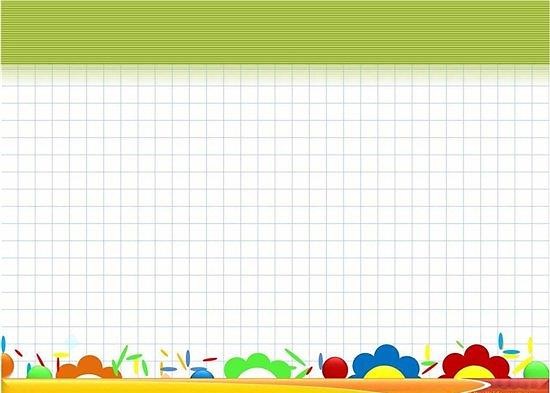 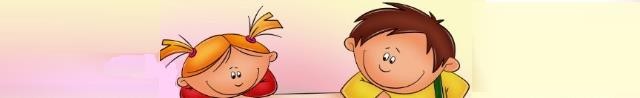 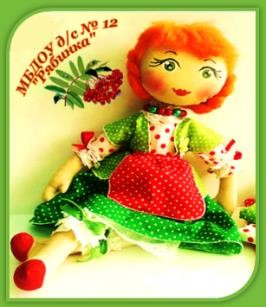 РАБОЧАЯ ПРОГРАММА ПЕДАГОГАс детьми старшей группы компенсирующей направленности на 2017-2018 учебный год                                                                                                                 Составители: воспитатель Заварухина Светлана Юрьевна,                                                                                                                                              воспитатель Кольцова Елена Анатольевна                                                                                                                  город Шарья, 2017 годСодержание рабочей программыЦЕЛЕВОЙ РАЗДЕЛПояснительная запискаДошкольные образовательные учреждения являются первой ступенью непрерывного образования и входят в систему общественного дошкольного воспитания. Им принадлежит ведущая роль в воспитании и развитии детей, в подготовке их к школе.Рабочая программа предназначена для работы с детьми дошкольного возраста 5 - 6 лет, имеющих диагноз ЗПР. Она создает условия для выявления и коррекции нарушений, обеспечения индивидуального развития и раскрытия потенциала каждого ребенка. Основой для разработки данной учебной программы устранения задержки психического развития у детей дошкольного возраста явились: Основная общеобразовательная программа дошкольного образования (под ред. Н.Е. Вераксы, Т.С. Комаровой, М.А. Васильевой), «Подготовка к школе детей с задержкой психического развития» Шевченко С.Г.,.Данная рабочая программа составлена с учетом основных документов, регламентирующих деятельность ДОУ и строится на основе следующего нормативно-правового обеспечения:На Федеральном уровне: •	Федеральный закон от 29 декабря 2012 г. N 273-ФЗ "Об образовании в Российской Федерации";•	 Приказ от 30 августа 2013 года N 1014 Об утверждении Порядка организации и осуществления образовательной деятельности по основным общеобразовательным программам - образовательным программам дошкольного образования;•	Постановление Главного государственного санитарного врача Российской Федерации от 15 мая 2013 г. N 26 г. Москва "Об утверждении СанПиН 2.4.1.3049-13 «Санитарно эпидемиологические требования к устройству, содержанию и организации режима работы дошкольных образовательных организаций»;•	Приказ Министерства образования и науки Российской Федерации от 17 октября 2013 г. № 1155 "Об утверждении федерального государственного образовательного стандарта дошкольного образования»;•	Приказ Минтруда России №544н от 18 октября 2013 г. Об утверждении профессионального стандарта «Педагог (педагогическая деятельность в сфере дошкольного, начального общего, основного общего, среднего общего образования) (воспитатель, учитель)». Зарегистрировано в Минюсте 6 декабря 2013, № 30550;•	Письмо Рособрнадзора от 10.09.2013 N 01-50-377/11-555 «О соблюдении прав граждан при предоставлении платных дополнительных образовательных услуг в общеобразовательных организациях, расположенных на территории субъектов Российской Федерации и о нарушениях законодательства Российской Федерации об образовании в части обеспечения государственных прав граждан на получение общедоступного и бесплатного начального общего, основного общего и среднего (полного) общего образования»;•	Письмо МО РФ от 27.03.2000г. № 27/901-6 «О психолого-медико-педагогическом консилиуме (ПМПк) образовательного учреждения;На уровне дошкольного учреждения:•	Устав МБДОУ          Данная рабочая программа предназначена для работы с детьми подготовительного дошкольного возраста с задержкой психического развития в детских дошкольных учреждений. 1.2. Цели и задачи реализации ПрограммыОсновная цель рабочей программы – формирование у детей знаний об окружающем мире, развитие элементарных математических представлений и всестороннее развитие психических процессов.В  процессе коррекционно-развивающего обучения детей  с ЗПР решаются следующие задачи:1.	Диагностика актуального состояния ребенка и определение маршрутов профилактики и координации психических нарушений.2.	    Подбор, систематизация и совершенствование приемов и методов работы в соответствии с программным содержанием.3.	     Всестороннее развитие всех психических процессов с учетом возможностей, потребностей и интересов дошкольников.1.3 Принципы и подходы к формированию рабочей программыПрограмма разработана в соответствии с федеральным государственным образовательным стандартом, в ее основу заложены основные принципы и подходы: -	принцип развивающего образования, в соответствии с которым главной целью дошкольного образования является развитие ребенка;-	принцип научной обоснованности и практической применимости (содержание программы соответствует основным положениям возрастной психологии и дошкольной коррекционной педагогики);-	принцип интеграции образовательных областей в соответствии с возрастными возможностями и особенностями воспитанников;-	принцип личностно-развивающего и гуманистического характера взаимодействия взрослых (законных представителей, педагогических работников) и детей;-	предполагает реализацию образовательного процесса в формах, специфических для детей, прежде всего в форме игры, познавательной деятельности, в форме творческой активности, обеспечивающей художественно - эстетическое развитие ребенка; -	строится на основе индивидуальных особенностей и потребностей детей, связанных с их состоянием здоровья; -	обеспечивает приобщение детей к социокультурным нормам, традициям семьи, общества и государства; -	основывается на возрастной адекватности дошкольного образования (соответствие условий, требований, методов возрасту и особенностям развития); предусматривает поддержку инициативы детей в различных видах деятельности; непрерывность (преемственность) образования (формирование у дошкольника качеств, необходимых для овладения учебной деятельностью).Реализация этих принципов позволяет определить основные способы решения проблем при работе с детьми, осуществлять планирование и прогнозирование деятельности.Так же при разработке рабочей программы учтены принципы коррекционной педагогики:•	Принцип развивающего обучения, основывающийся на положении о ведущей роли обучения в развитии ребенка и формировании «зоны ближайшего развития».•	Принцип единства диагностики и коррекции отклонений в развитии.•	Принцип учета соотношения первичного нарушения и вторичных отклонений.•	Принцип генетический, учитывающий общие закономерности развития, применительно к воспитанию и обучению детей с отклонениями.•	Принцип коррекции и компенсации, требующий гибкого соответствия коррекционно - педагогических технологий и индивидуально - дифференцированного подхода к характеру нарушений у ребенка, их структуре и выраженности.•	Деятельностный принцип, определяющий подходы к содержанию и построению обучения, с учетом ведущей для каждого возрастного периода деятельности, в которой вызревают психологические новообразования, определяющие личностное развитие ребенка.•	Принцип раннего начала коррекционно - педагогического воздействия.Построение коррекционно - развивающей программы обеспечивает социальную направленность педагогических воздействий и социализацию ребенка.Учитываются также возраст детей и необходимость реализации образовательных задач в определенных видах деятельности. Для детей дошкольного возраста это: 	игровая деятельность (включая сюжетно-ролевую игру как ведущую деятельность детей дошкольного возраста, а также игру с правилами и другие виды игры);	коммуникативная (общение и взаимодействие со взрослыми и сверстниками);	познавательно-исследовательская (исследования объектов окружающего мира и экспериментирования с ними; восприятие художественной литературы и фольклора);	самообслуживание и элементарный бытовой труд (в помещении и на улице);	конструирование из разного материала, включая конструкторы, модули, бумагу, природный и иной материал;	изобразительная (рисования, лепки, аппликации);	музыкальная (восприятие и понимание смысла музыкальных произведений, пение, музыкально-ритмические движения, игры на детских музыкальных инструментах);	двигательная (овладение основными движениями) активность ребенка.1.4 Индивидуальные особенности контингента детейс задержкой психического развитияУ детей данной категории все основные психические новообразования возраста  формируются с запаздыванием и имеют качественное своеобразие. Для них характерна значительная неоднородность нарушенных и сохранных звеньев психической деятельности, а так же ярко выраженная неравномерность формирования разных сторон психической деятельности. Такие дети не имеют  нарушений отдельных анализаторов и крупных поражений мозговых структур, но отличаются незрелостью  сложных форм поведения, целенаправленной деятельности на фоне быстрой истощаемости, утомляемости, нарушенной работоспособности, в основе ЗПР – органическое заболевание ЦНС. Возрастные психологические особенности дошкольников 5 - 6  лет с задержкой психического развития.	ослаблено здоровье и отмечается сниженный уровень физического и психофизического развития;	не сформирована мотивационная готовность. Даже если ребенок хочет идти в школу, в большей степени его привлекает учебная атрибутика - в школе он будет играть, а не учиться;	отмечается низкий уровень эмоционально-волевой готовности. Ребенок не может подчиниться правилам дисциплины, неспособен к длительным интеллектуальным усилиям;	не сформированы все структурные компоненты учебной деятельности;	испытывают трудности при выполнении заданий, связанных на развитие мелкой моторики;	непроизвольное внимание развито значительно лучше, чем произвольное;	несоответствие между уровнем наглядно действенных операций и словесно-логического мышления;	могут быть нарушены эмоциональные контакты с близкими взрослыми, дети слабо ориентируются в нравственно-этических нормах поведения.                               1.4.1.Социальный портрет группы Оценка здоровья детей группыОбщая численность детей –12 человекКроме информации о состоянии здоровья воспитанников, в РП учтены возрастные и индивидуальные особенности контингента детейИндивидуальные особенности детей группы, %Содержание и реализация РП зависит и от контингента родителей. В зависимости от социального статуса, образования, возраста подбираются различные формы работы с родителями по образовательной программы.Сведения о семьях воспитанников группыАнализ этнического состава воспитанников группы- 12 детей русские..  4 ребёнка пришли из другого детского сада. Вновь прибывшие дети без особых проблем влились в детский коллектив, на данный момент между всеми детьми установлены дружеские отношения во всех видах деятельности. Родители принимают участие в жизни группы и детского сада, интересуются жизнью детей, радуются их успехам, оказывают посильную помощь в воспитании и развитии детей.1.5 Планируемые результаты освоения программы в подготовительной группе ЗПР (5 - 6 лет)Речевое развитие:•	− усваивает значения новых слов на основе знаний о предметах и явлениях окружающего мира;•	− понимает различные формы словоизменения;•	− понимает предложно-падежные конструкции с простыми предлогами, уменьшительно-ласкательные суффиксы существительных, дифференцирует формы единственного и множественного числа глаголов, глаголы с приставками;•	− понимает смысл отдельных предложений, хорошо понимает связную речь;•	− дифференцирует оппозиционные звуки, не смешиваемые в произношении;•	− правильно употребляет имена существительные в именительном падеже единственного и множественного числа, согласовывает прилагательные с существительными единственного числа;•	− употребляет предложно-падежные конструкции; согласовывает числительные 2 и 5 с существительными;•	− образовывает существительные с уменьшительно-ласкательными суффиксами;•	− пересказывает без помощи взрослого небольшой текст с опорой на картинки;•	− правильно произносит звуки (в соответствии с онтогенезом);•	− повторяет слоги с оппозиционными звуками, употребляет основные виды интонации, темп и ритм речи, паузация нормальные.	Социально-коммуникативное развитие:•	− владеет основными навыками продуктивной деятельности, проявляет самостоятельность в игре, общении, конструировании и др.;•	− выбирает себе занятие, участников по совместной деятельности, избирательно и устойчиво взаимодействует с детьми;•	− участвует в коллективном создании замысла в игре и на занятиях;•	− способен точно передать сообщение собеседнику;•	− пытается регулировать свое поведение в соответствии с усвоенными нормами и правилами, умеет сотрудничать в процессе игры, участвует во взаимопомощи и взаимной поддержке;•	− использует в играх знания, полученные на занятиях в процессе образовательной деятельности, из книг, мультфильмов, общения со взрослыми и т.д.;•	− стремится к самостоятельности, проявляет относительную независимость от взрослого.	Познавательное развитие:•	− сформированы представления о форме, величине, пространственных отношениях элементов конструкции, умеет выражать их в речи;•	− способен обобщать предметы и объекты в понятийные группы;•	− может показать на предложенных картинках названные действия;•	− называет по картинкам предложенные предметы и их части;•	− использует в процессе продуктивной деятельности все виды словесной регуляции: словесного отчета, словесного сопровождения и словесного планирования деятельности;•	− воссоздает целостный образ объекта из разрезных предметных и сюжетных картинок, сборно-разборных игрушек, иллюстрированных кубиков и пазлов;•	− владеет элементарными математическими представлениями: количество в пределах десяти;•	− определяет пространственное расположение предметов относительно себя (впереди, сзади, рядом со мной, надо мной, подо мной), геометрические фигуры и тела;•	− определяет времена года и части суток;•	− использует в речи математические термины, обозначающие величину, форму, количество. Называет все свойства, присущие объектам, а также свойства, не присущие объектам, с использованием частицы «не»;•	− умеет конструировать из различного материала с помощью взрослого;•	− создает предметные и сюжетные композиции из строительного материала по образцу, схеме, теме, условиям (восемь-десять деталей).	Художественно-эстетическое развитие:•	− стремится к использованию различных средств и материалов в процессе изобразительной деятельности;•	− владеет навыками вырезания;•	− знает основные цвета и их оттенки, смешивает и получает оттеночные цвета красок;•	− имеет элементарные представления о видах искусства в соответствии с образовательной программой;•	− эмоционально откликается на художественную литературу и фольклор, сопереживает персонажам художественных произведений, понимает содержание;•	− проявляет интерес к произведениям народной, классической и современной музыки, к музыкальным инструментам;•	− эмоционально воспринимает музыку, выделяет части музыкального произведения по темпу, узнает произведение по отдельным фрагментам, различает звуки по высоте, различает музыкальные инструменты по звучанию;•	− во время пения произносит все слова, своевременно начинает и заканчивает песню;•	− импровизирует мелодию на заданный текст, сочиняет мелодию различного характера;•	− передает через движение характер музыки, выполняет простейшие перестроения.	Физическое развитие:•	− выполняет основные виды движений и упражнения по словесной инструкции взрослых;•	− выполняет согласованные движения, а также разноименные и разнонаправленные движения;•	− выполняет разные виды бега;•	− сохраняет заданный темп (быстрый, средний, медленный) во время ходьбы;•	− осуществляет элементарное двигательное и словесное планирование действий в ходе спортивных упражнений;•	− знает и подчиняется правилам подвижных игр, эстафет, игр с элементами спорта;•	− владеет элементарными нормами и правилами здорового образа жизни (в питании, двигательном режиме, при формировании полезных привычек).2.СОДЕРЖАТЕЛЬНЫЙ РАЗДЕЛ2.1.Формы реализации рабочей программы.Данная рабочая программа предполагает решение коррекционных задач в форме: •	Индивидуальная работа; •	подгрупповая;•	групповая работа.Вся коррекционно-развивающая индивидуальная и подгрупповая работа носят игровой характер. Подгрупповая образовательная деятельность имеет гибкую структуру, учитывающую возрастные и индивидуальные особенности детей и степень выраженности дефекта. Она строится на основе комплексности и интегрирования. По своей структуре ООД состоит из дидактических игр и упражнений с применением многих видов вспомогательных и необходимых средств коррекционно-развивающего процесса: - проведения зрительной гимнастики; - спортивных, танцевальных и др. двигательных упражнений на развитие согласованности и координации движений, коррекции осанки и походки; - упражнения, связанные с развитием сенсомоторных функций (пальчиковые гимнастики, самомассаж пальцев и др.); - элементов психогимнастики (мимические и пантомимические упражнения, направленные на развитие навыков невербального общения). Подгрупповая деятельность включает в себя разделы:1. Развитие зрительного восприятия, направленное на: - расширение представлений детей о предметах и явлениях окружающей жизни; - формирование зрительно-двигательных умений обследования предметов; - знание основных цветов и оттенков; - умения пользования оптическими приборами и др. 2. Развитие социально-бытовой ориентировки:- формирование у детей адекватных представлений об окружающем мире на полисенсорной основе;- обучения пониманию, осмыслению и правильному отражению речи сути происходящих событий и явлений; - развитие коммуникативных навыков; - формирование представлений о культуре поведения в общественных местах. 3. Развитие ориентировки в пространстве, направленное на: - развитие навыков полисенсорного восприятия предметов с помощью доступных анализаторов; - определения пространственного расположения предметов от себя; - обучения действия по сигналам (звуковым, зрительным и др.); - умения ориентироваться в пространстве: помещениях, на улице, дороге и др.; - умения ориентироваться на листе бумаги; поверхности стола и др.; - моделировать пространственные отношения, пользуясь условными изображениями; - ориентироваться в разнообразных схемах; самостоятельно составлять их. Развитие осязания и мелкой моторики автоматически интегрируется во все виды коррекционно-развивающих занятий, являются неотъемлемой их частью, и включает в себя:- обучение осязательному восприятию и приемам выполнения предметно-практических действий; - обучение методам осязательного обследования предметов; тактильно-двигательной чувствительности; - обучение навыкам держания карандаша, умения регулировать движения при штриховке и др.; - формирование навыков работы с пластилином, ножницами, а также правильному применению в творчестве вспомогательных материалов: трафаретов, сыпучих, природных и др. материалов. На индивидуальных занятиях закрепляются и автоматизируются полученные знания с применением таких же методов и приемов, применимых в дифференцированном обучении. Учёт индивидуальных занятий фиксируется в тетради индивидуальных занятий дефектолога. План коррекционной работы составляется дефектологом на основе диагностики ребёнка (сентябрь) и корректируется после промежуточного обследования (январь). В индивидуальном плане отражены направления коррекционной работы, которые позволяют устранить выявленные в ходе мониторинга пробелы в знаниях, умениях, навыках ребёнка с ЗПР. Это позволяет повысить эффективность занятий и осуществлять личностно – ориентированный подход в обучении и воспитании. 2.2. Методы реализации рабочей программы.В Программе используются как общие методы обучения: словесные, наглядные, практические, репродуктивные, объяснительно-иллюстративные, поисковые, исследовательские, проблемные и другие, а также специальные, направленные на коррекцию и компенсацию отклонений в развитии детей. Необходимость применения общих и специальных методов определяется характером и спецификой познавательной деятельности детей. Применение специальных методов и приемов направлено на коррекцию ориентировки в пространстве, преодоление недостатков речевого развития, предметно-практической деятельности и т.д. Специальные приёмы, используемые в работе с детьми с ЗПР:- кинезиологические методы;-логоритмические упражнения;-методы рефлексии;-мнемотехника;-ИКТ.2.3.  Приемы реализации рабочей программы.В повседневной деятельности при проведении коррекционной работы воспитатели используют: 	дидактические игры; 	воспитание культурно-гигиенических навыков; 	подвижные игры и упражнения, игры малой подвижности; 	беседы, ситуативные разговоры; 	сочинение сказок, рассказов, небылиц; 	составление и рассматривание альбомов и иллюстраций;	строительные игры; 	сюжетно-ролевые игры; 	театрализованные игры; 	игровые обучающие ситуации; 	наблюдения за объектами живой и неживой природы в группе и на участке детского сада; 	трудовые поручения и дежурство; 	прослушивание аудиозаписей; 	чтение, рассказывание, заучивание произведений художественной литературы;	различные виды гимнастики: пальчиковая, дыхательная, зрительная, для профилактики плоскостопия, нарушений осанки; 	рассматривание и обсуждение предметных и сюжетных картинок, иллюстраций к знакомым сказкам, игрушек, эстетически привлекательных предметов (деревьев, цветов, предметов быта и пр.), произведений искусства (народного, декоративно-прикладного, изобразительного, книжной графики и пр.), обсуждение средств выразительности; 	физкультминутки; игры и упражнения под тексты стихотворений для развития координации речи и движений. 2.4. Средства реализации рабочей программыСредства реализации рабочей программы - совокупность материальных и идеальных объектов: 	демонстрационные (применяемые взрослым) и раздаточные (используемые детьми); 	визуальные (для зрительного восприятия), аудийные (для слухового восприятия), аудиовизуальные (для зрительно-слухового восприятия); 	естественные (натуральные) и искусственные (созданные человеком); 	игровой (игры, игрушки); 	коммуникативной (дидактический материал); 	чтения (восприятия) художественной литературы (книги для детского чтения, в том числе аудиокниги, иллюстративный материал); 	познавательно-исследовательской (натуральные предметы для исследования и образно-символический материал, в том числе макеты, карты, модели, картины и др.); 	продуктивной (оборудование и материалы для развития мелкой моторики рук); 	музыкально-художественной (детские музыкальные инструменты, дидактический материал для работы над голосом, темпом и ритмом речи). 2.5. Содержание коррекционной работыМониторинг динамики развития познавательных способностей детей, речевого развития, корректировка коррекционных мероприятий.Мониторинг динамики развития познавательных процессов, речевого развития детей, их успешности освоении программ, корректировку коррекционных мероприятий осуществляет учитель-дефектолог. Он проводится по итогам полугодия, учебного года. Мониторинговая деятельность предполагает: •	Отслеживание динамики развития детей с ОВЗ и эффективности плана индивидуальной коррекционно-развивающей работы, перспективного планирования коррекционно-развивающей работы. •	Мониторинг проводится: с 1-15 сентября, январь, апрель.Образовательная область«Социально-коммуникативное развитие»Основная цель — овладение навыками коммуникации и обеспечение оптимального, вхождения детей с ЗПР в общественную жизнь.Задачи социально-коммуникативного развития:• формирование навыков самообслуживания;• формирование умения сотрудничать с  взрослыми и сверстниками;адекватно воспринимать окружающие предметы и явления, положительноотноситься к ним;• формирование  предпосылок  и  основ  экологического  мироощущения, нравственного отношения к позитивным национальным традициям и общечеловеческим ценностям;• формирование  умений  использовать  вербальные  средства  общения в условиях их адекватного сочетания с невербальными средствами в контексте различных видов детской деятельности и в свободном общении.При реализации задач данной образовательной области у детей с ЗПР формируются представления о многообразии окружающего мира, отношений к воспринимаемым социальным явлениям, правилам, общепринятым нормам. Работа по освоению первоначальных представлений социального характера и развитию коммуникативных навыков, направленных на включение дошкольников с ограниченными возможностями здоровья в систему социальных отношений, осуществляется по нескольким направлениям:• в  повседневной  жизни  путем  привлечения  внимания  детей  друг  к другу, оказания взаимопомощи, участия в коллективных мероприятиях;• в процессе специальных игр и упражнений, направленных на развитие представлений о себе, окружающих взрослых и сверстниках;• в процессе обучения сюжетно-ролевым и театрализованным играм, играм-драматизациям,  где  воссоздаются  социальные  отношения  между участниками, позволяющие осознанно приобщаться к элементарным общепринятым нормам и правилам взаимоотношений;• в  процессе  хозяйственно-бытового  труда  и  в  различных  видах  деятельности.Работа по формированию социально-коммуникативных умений должна быть повседневной и органично включаться во все виды деятельности: быт, игру, обучение.В работе по формированию социальных умений у детей с ОВЗ важно создать условия, необходимые для защиты, сохранения и укрепления здоровья каждого ребенка, формирования культурно-гигиенических навыков, потребности вести здоровый образ жизни; развивать представления о своем здоровье и о средствах его укрепления.Примерное содержание работы по развитию культурно-гигиенических умений:• прием  пищи:  обучение  пользованию  ложкой,  вилкой,  чашкой,  салфеткой (с учетом индивидуальных возможностей); соблюдать опрятность при приеме пищи, выражать благодарность после приема пищи (знаком, движением, речью);• гигиенические навыки: обучение умению выполнять утренние и вечерние  гигиенические  процедуры  (туалет,  мытье  рук,  мытье  ног  и  т. д.); пользоваться туалетными принадлежностями (бумага, жидкое и твердое мыло, паста, салфетка, губка, полотенце, расческа, щетка, зеркало), носовым платком; соблюдать правила хранения туалетных принадлежностей; выражать благодарность за оказываемые виды помощи;• одежда и внешний вид: обучение умению различать разные виды одежды по их функциональному использованию; соблюдать порядок последовательности одевания и раздевания; хранить в соответствующих местах разные предметы одежды; правильно обращаться с пуговицами, молнией, шнурками и  др.;  выбирать  одежду  по  погоде,  по  сезону;  контролировать  опрятность своего внешнего вида с помощью зеркала, инструкций воспитателя.Для реализации задач необходимо правильно организовать режим дня в детском саду и дома, чередовать различные виды деятельности и отдыха, способствующие четкой работе организма.Особое место в образовательной области по формированию социально-коммуникативных умений занимает обучение детей с ЗПР элементарным трудовым навыкам, умениям действовать простейшими инструментами, такая работа включает:• организацию практической деятельности детей с целью формирования  у  них  навыков  самообслуживания,  определенных  навыков  хозяйственно-бытового труда и труда в природе;• ознакомление детей с трудом взрослых, с ролью труда в жизни людей, воспитания уважения к труду;• обучение умению называть трудовые действия, профессии и некоторые орудия труда;• обучение уходу за растениями, животными;• обучение  ручному  труду  (работа  с  бумагой,  картоном,  природным материалом, использование клея, ножниц, разрезание бумаги, наклеивание  вырезанных  форм  на  бумагу,  изготовление  поделок  из  коробочек  и природного материала и др.);• изготовление коллективных работ;• формирование умений применять поделки в игре.Овладевая разными способами усвоения общественного опыта, дети с ЗПР учатся действовать по подражанию, по показу, по образцу и по словесной инструкции. Формирование трудовой деятельности детей осуществляется с учетом их психофизических возможностей и индивидуальных особенностей.Освоение  социально-коммуникативных  умений  для  ребенка  с  ОВЗ обеспечивает полноценное включение в общение, как процесс установления и развития контактов с людьми, возникающих на основе потребности в совместной деятельности.Центральным звеном в работе по развитию коммуникации используются  коммуникативные  ситуации — это  особым  образом  организованные  ситуации  взаимодействия  ребенка  с  объектами  и  субъектами окружающего  мира  посредством  вербальных  и  невербальных  средств общения.Образовательная область «Познавательное развитие»     Основная цель — формирование познавательных процессов и способов умственной деятельности, усвоение обогащение знаний о природе и обществе; развитие познавательных интересов. Познавательные процессы окружающей действительности дошкольников с ограниченными возможностями обеспечиваются процессами ощущения, восприятия, мышления, внимания, памяти. Соответственно выдвигаются следующие задачи познавательного развития:• формирование и совершенствование перцептивных действий;• ознакомление и формирование сенсорных эталонов;• развитие внимания, памяти;•развитие наглядно-действенного и наглядно-образного мышления.                Направления образовательной деятельности.     Формирование целостной картины мира.Знакомство с предметами ближайшего окружения:- ознакомление с предметами ближайшего окружения;- формирование обобщенных названий предметов, относящихся к одной группе:3.	 одежда (рубашка, платье, юбка, кофта и т. п.),4.	 посуда (чашка, тарелка, ложка и т. д.),5.	 мебель (кровать, стул, стол, шкаф и т. п.),6.	 транспорт (машина, автобус, трамвай и т. д.),7.	 игрушки (зайчик, кукла, барабан и т. д.);- обучение узнаванию названий и назначения предметов, определению их на рисунках, различению и называнию существенных деталей;- расширение знаний ребенка о себе и своей семье;- обучение ребенка называнию своего имени, имен родителей, воспитателей, педагогов, детей группы;- формирование обобщенного представления о близких людях (мама, папа, бабушка, дедушка, дочка, сын, брат, сестра);- ознакомление со строением тела человека, уточнение названий основных частей тела, развитие умения называть их.Знакомство с природой:- обучение различению и правильному, называнию домашних животных и их детенышей (собака, кошка, корова, коза); формирование представлений о диких животных (заяц, лиса, медведь);- обучение различению и называнию отличительных, опознавательных особенностей внешнего вида животных, особенностей движений, издаваемых звуков;- формирование элементарных представлений о некоторых растениях (у дерева есть ствол, ветви, листья; у растений - листья, стебель, цветок);- ознакомление с названиями 2-3 деревьев (ель, береза), 2-3 растений, имеющих ярко выраженные характерные признаки (форма листьев, окраска цветов), одного кустарника;- обучение различению состояний погоды, умению различать и показывать на картинках зиму и лето.  Сенсорное развитие, в процессе которого у детей с ограниченными возможностями развиваются все виды восприятия: зрительное, слуховое, тактильно-двигательное, обонятельное, вкусовое. На их основе формируются полноценные представления о внешних свойствах предметов, их форме, цвете, величине, запахе, вкусе, положении в пространстве и времени. Сенсорное воспитание предполагает развитие мыслительных процессов: отождествления, сравнения, анализа, синтеза, обобщения, классификации и абстрагирования, а также стимулирует развитие всех сторон речи: номинативной функции, фразовой речи, способствует обогащению и расширению словаря ребенка. При планировании работы и подборе упражнений по сенсорному развитию следует исходить из того, насколько они будут доступны для выполнения, учитывая имеющиеся нарушения у детей, степень их тяжести. Развитие познавательно-исследовательской деятельности и конструктивной деятельности, направленное на формирование правильного восприятия пространства, целостного восприятия предмета, развитие мелкой моторики рук и зрительно-двигательную координацию для подготовки к овладению навыками письма; развитие любознательности, воображения; расширение запаса знаний и представлений об окружающем мире.Учитывая быструю утомляемость детей с ОВЗ, образовательную деятельность следует планировать на доступном материале, чтобы ребенок мог увидеть результат своей деятельности. В ходе работы необходимо применять различные формы поощрения дошкольников.Формирование элементарных математических представлений предполагает обучение детей умениям сопоставлять, сравнивать, устанавливать соответствие между различными множествами и элементами множеств, ориентироваться во времени и пространстве. При обучении дошкольников с ОВЗ необходимо опираться на сохранные анализаторы, использовать принципы наглядности, от простого к сложному. Количественные представления следует обогащать в процессе различных видов деятельности. При планировании работы по формированию элементарных математических представлений следует продумывать объем программного материала с учетом реальных возможностей дошкольников (дети с ЗПР, интеллектуальными нарушениями), это обусловлено низким исходным уровнем развития детей и замедленным темпом усвоения изучаемого материала.Образовательная область «Речевое развитие» Основная цель — обеспечивать своевременное и эффективное развитие речи как средства общения, познания, самовыражения ребенка, становления разных видов детской деятельности, на основе овладения языком своего народа. Задачи развития речи:• формирование структурных компонентов системы языка - фонетического, лексического, грамматического;• формирование навыков владения языком в его коммуникативной функции - развитие связной речи, двух форм речевого общения - диалога и монолога; • формирование способности к элементарному осознанию явлений языка и речи.Основные направления работы по развитию речи дошкольников: • развитие словаря. Овладение словарным запасом составляет основу речевого развития детей, поскольку слово является важнейшей единицей языка. В словаре отражается содержание речи. Слова обозначают предметы и явления, их признаки, качества, свойства и действия с ними. Дети усваивают слова, необходимые для их жизнедеятельности и общения с окружающими;• воспитание звуковой культуры речи. Данное направление предполагает: развитие речевого слуха, на основе которого происходит восприятие и различение фонологических средств языка; обучение правильному звукопроизношению; воспитание орфоэпической правильности речи; овладение средствами звуковой выразительности речи (тон речи, тембр голоса, темп, ударение, сила голоса, интонация); • формирование грамматического строя речи. Формирование грамматического строя речи предполагает развитие морфологической стороны речи (изменение слов по родам, числам, падежам), способов словообразования и синтаксиса (освоение разных типов словосочетаний и предложений);• развитие связной речи. Развитие связной речи включает развитие диалогической (разговорной) и монологической речи. Диалогическая речь является основной формой общения детей дошкольного возраста. Важно учить ребенка вести диалог, развивать умение слушать и понимать обращенную к нему речь, вступать в разговор и поддерживать его, отвечать на вопросы и спрашивать самому, объяснять, пользоваться разнообразными языковыми средствами, вести себя с учетом ситуации общения. Не менее важно и то, что в диалогической речи развиваются умения, необходимые для более сложной формы общения — монолога, умений слушать и понимать связные тексты, пересказывать, строить самостоятельные высказывания разных типов;• формирование элементарного осознавания явлений языка и речи, обеспечивающее подготовку детей к обучению грамоте, чтению и письму; • развитие фонематического слуха, развитие мелкой моторики руки.    Обогащая, например, словарь, мы одновременно заботимся о том, чтобы ребенок правильно и четко произносил слова, усваивал разные их формы, употреблял слова в словосочетаниях, предложениях, в связной речи.                    В связной речи отражены все другие задачи речевого развития:- формирование словаря,- грамматического строя,- фонетической стороны. В ней проявляются все достижения ребенка в овладении родным языком. Взаимосвязь разных речевых задач на основе комплексного подхода к их решению создает предпосылки для наиболее эффективного развития речевых навыков и умений. Развитие речи у дошкольников с ОВЗ осуществляется во всех видах деятельности: игра, занятия по физическому развитию, ИЗО (рисование, лепка, аппликация, конструирование), музыка и др.; в свободный деятельности, в общении со всеми, кто окружает ребенка.         Образовательная область «Художественно-эстетическое развитие» Основная задача - формирование у детей эстетического отношения к миру, накопление эстетических представлений и образов, развитие эстетического вкуса, художественных способностей, освоение различных видов художественной деятельности.В этом направлении решаются как общеобразовательные, так и коррекционные задачи, реализация которых стимулирует:развитие у детей с ОВЗ сенсорных способностей, чувства ритма, цветакомпозиции;умения выражать в художественных образах свои творческиеспособности. Основные направления работы с детьми в данной образовательной области:«Художественное творчество». Основная цель — обучение детей созданию творческих работ. Специфика методов обучения различным видам изобразительной деятельности детей с ограниченными возможностями здоровья должна строиться на применении средств, отвечающих их психофизиологическим особенностям.Лепка способствует развитию мелкой моторики рук, развивает точность выполняемых движений, в процессе работы дети знакомятся с различными материалами, их свойствами.Аппликация способствует развитию конструктивных возможностей, формированию представлений о форме, цвете.Рисование направлено на развитие манипулятивной деятельности и координации рук, укрепление мышц рук.В зависимости от степени сохранности зрения, слуха, двигательной сферы ребенка и его интеллектуальных и речевых возможностей, следует подбирать разноплановый инструментарий, максимально удобный для использования (величина, форма, объемность, цвет, контрастность), продумывать способы предъявления материала (показ, использование табличек с текстом заданий или названий предметов, словесно-жестовая форма объяснений, словесное устное объяснение); подбирать соответствующие формы инструкций.В совокупности, обозначенные образовательные области обеспечивают решение общеразвивающих задач. Вместе с тем каждый из видов деятельности имеет свои коррекционные задачи и соответствующие методы их решения. Это связано с тем, что дети с ОВЗ имеют как общие, так и специфические особенности, обусловленные непосредственно имеющимися нарушениями.2.5.1. Формы образовательной деятельности2.6. Планирование работы с детьми в группе2.6.2. Календарно-тематическое планирование по ознакомлению с художественной литературой в старшей группе детей с ЗПР  2.6.3. Календарно-тематическое планирование по художественному       творчеству в старшей группе ЗПР2.6.4. РАСПИСАНИЕ НЕПОСРЕДСТВЕННО ОБРАЗОВАТЕЛЬНОЙДЕЯТЕЛЬНОСТИРасписание НОД соответствует образовательной нагрузки при работе по пятидневной неделе и разработано в соответствии с СанПиН 2.4.1.3049-13Максимально допустимый объем дневной образовательной нагрузкиОбразовательную деятельность, требующую повышенной познавательной активности и умственного напряжения детей, запланирована в первую половину дня. Между НОД отведено время для динамических пауз.РАСПИСАНИЕнепосредственно образовательной деятельности с детьми старшей группы3.1. РЕЖИМ ДНЯДля обеспечения чередования различных видов деятельности и отдыха, а также их рациональной продолжительности в течение пребывания детей в ДОУ разработан режим дня, соответствующий возрастным психофизиологическим особенностям детей дошкольного возраста. В основу разработки взят режим, предложенный проектом основной образовательной программой «ДЕТСТВО», СанПиН2.4.1.3049-13 «Санитарно-эпидемиологические требования к устройству, содержанию и организации режима работы дошкольных образовательных учреждений», утвержденными постановлением Главного государственного санитарного врача РФ от 15 мая 2013 г № 26.                                                                              Старшая группа развития (холодный период года)Старшая группа развития (теплый период времени года)                                                                                         3.5. Двигательный режим в детском саду3.6.Система закаливающих мероприятий                                                  2.6.5. Индивидуальные программы развития воспитанниковИндивидуальная программа развития воспитанникаФ. и.- Быстров Артем	заключение ПМПК - ЗПРВозраст- 5 лет	дата составления – 15.09.2017Дата обследования -1-15.09.17 срок реализации –(сентябрь-январь)	                                                                     Индивидуальная программа развития воспитанникаФ. и.-Невзоров Матвей	          заключение ПМПК - ЗПРВозраст- 5лет	дата составления – 18.09.2017Дата обследования -1-15.09.17	срок реализации –(сентябрь-январь)Индивидуальная программа развития воспитанникаФ. и.-Татаринов Максим	заключение ПМПК - ЗПРВозраст- 5лет	дата составления – 15.09.2017Дата обследования -1-15.09.17	срок реализации –(сентябрь-январь)Индивидуальная программа развития воспитанникаФ. и.-Соловьёва Аня	заключение ПМПК - ЗПРВозраст- 5лет	дата составления – 17.09.2017	Дата обследования -1-15.09.17	срок реализации –(сентябрь-январь)Индивидуальная программа развития воспитанникаФ. и.-Кукушкин Сергей	заключение ПМПК - ЗПРВозраст- 5лет	дата составления – 17.09.2017	Дата обследования -1-15.09.17	срок реализации –(сентябрь-декабрь)Индивидуальная программа развития воспитанникаФ. и.- Вершинина Даша	заключение ПМПК - ЗПРВозраст- 4,5лет	дата составления – 17.09.2017	Дата обследования -1-15.09.17	срок реализации –(сентябрь-январь)Индивидуальная программа развития воспитанникаФ. и.- Зайцева Александра	заключение ПМПК - ЗПРВозраст- 4,5лет	дата составления – 17.09.2017	Дата обследования -1-15.09.17	срок реализации –(сентябрь-январь)Индивидуальная программа развития воспитанникаФ. и.-Глебов Даниил	заключение ПМПК - ЗПРВозраст- 5 лет	дата составления – 19.09.2017Дата обследования -1-15.09.17	срок реализации –(сентябрь-январь)                                                                            Индивидуальная программа развития воспитанникаФ. и.-Лебедева Вероника	заключение ПМПК - ЗПРВозраст- 5 лет	дата составления – 19.09.2017Дата обследования -1-15.09.17	срок реализации –(сентябрь-январь)                                                                                  Индивидуальная программа развития воспитанникаФ. и.-Тропина София	заключение ПМПК - ЗПРВозраст- 6 лет	дата составления – 19.09.2017Дата обследования -1-15.09.17	срок реализации –(сентябрь-декабрь)Индивидуальная программа развития воспитанникаФ. и.- Гуляева Милана	заключение ПМПК - ЗПРВозраст- 6 лет	дата составления – 19.09.2017Дата обследования -1-15.09.17	срок реализации –(сентябрь-январь)Индивидуальная программа развития воспитанникаФ. и.- Торопова Анна	заключение ПМПК - ЗПРВозраст- 5 лет	дата составления – 19.09.2017Дата обследования -1-15.09.17	срок реализации –(сентябрь-январь)                                           ОРГАНИЗАЦИЯ РАЗВИВАЮЩЕЙ ПРЕДМЕТНО-ПРОСТРАНСТВЕННОЙ СРЕДЫРазвивающая предметно-пространственная среда организуется по принципу небольших полузамкнутых микропространств, для того чтобы избежать скученности детей и способствовать играм подгруппами в 3-5 человек. Все материалы и игрушки располагаются так, чтобы не мешать свободному перемещению детей, создать условия для общения со сверстниками. Необходимо также предусмотреть центр «Островок тишины», где ребенок может отойти от общения, подумать, помечтать. Такие уголки можно создать, перегородив пространство ширмой, стеллажами, разместив там несколько мягких игрушек, книг, игр для уединившегося ребенка.В группе создаются различные центры активности: центр грамотности, литературный центр, центр мир театра, центр природы, центр строительных и конструктивных игр, центр искусства, центр музицирования, центр физкультуры и спорта, центр занимательной математики центр, островок тишины, центр безопасности дорожного движения.                                                             ПЛАНИРОВАНИЕ РАБОТЫ ПО ВЗАИМОДЕЙСТВИЮ С СЕМЬЕЙЦель:	привлечь   родителей   стать   активными   участниками   образовательного   процесса, оказав им	помощь в реализации ответственности за воспитание и образование детей, оказывать психолого-педагогическую поддержку семьям детей; обучать родителей методам и приёмам оказания коррекционно-педагогической помощи;Задачи:•Познакомить   родителей  с  особенностями	физического, социально-личностного, познавательного и художественного развития детей младшего дошкольного возраста иадаптации их к условиям дошкольного учреждения.•Помочь родителям в освоении методики укрепления здоровья ребенка в семье, способствовать его полноценному физическому развитию, освоению культурно -гигиенических навыков, правил безопасного поведения дома и на улице.•Познакомить родителей с особой ролью семьи, близких в социально-личностном развитии дошкольников.Совместно с родителями  развивать  доброжелательное отношение ребенка к взрослым и сверстникам, эмоциональную отзывчивость к близким, уверенность в своих силах.•Совместно	с	родителями	способствовать	развитию	детской	самостоятельности, простейших	навыков	самообслуживания, предложить родителям создать условия для развития самостоятельности дошкольника дома.•Помочь	родителям	в	обогащении	сенсорного	опыта	ребенка,	развитии	его  любознательности,	накоплении	первых представлений о предметном, природном и социальном мире.•Развивать  у  родителей  интерес  к совместным  играм  и занятиям с ребенком дома,	познакомить	их	со	способами	развития воображения, творческих проявлений ребенка в разных видах художественной и игровой деятельности.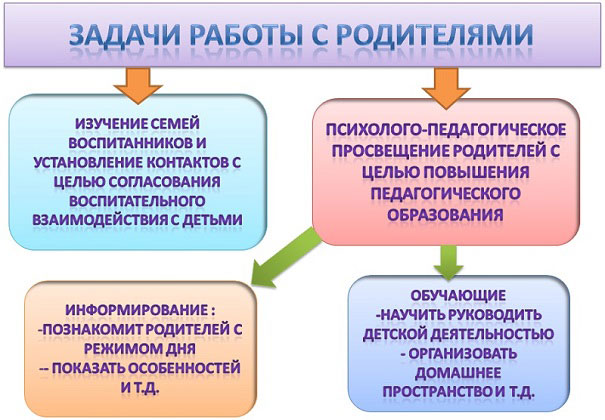 Консультации, индивидуальные и групповые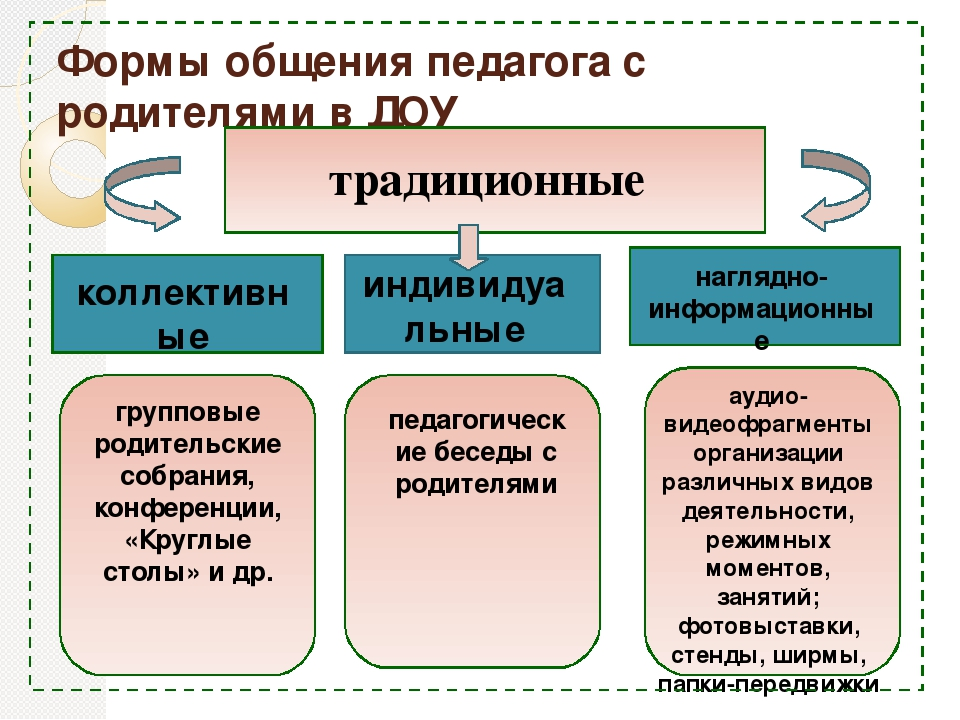 беседы      с родителями на 2017-18г.Оформление пригрупповых стендов, папок- передвижек и других наглядных материалов для родителей.Планирование анкетирований, тестирования и других мероприятийПланирование родительских собраний                                                                                                       ТРАДИЦИИ ГРУППЫ         Каждый человек – неповторим, особенный. Как нет двух внешне одинаковых людей с абсолютно одинаковым внутренним миро, одинаковым опытом, интересами, устремлениями. Именно уникальность каждого «жителя» детского сада (взрослого, ребенка) и должна стать предметом развития. Мы говорим о «жителях» детского сада, потому что стремимся сделать его Домом для детей, их родителей. Поэтому, такие разные и непохожие люди должны объединяться вокруг чего-либо, значимого для каждого. Этим значимым, объединяющим вокруг себя всех, по нашему мнению, должен стать Детский сад. Воспитание у детей чувства дома по отношению к детскому саду мы считаем основной своей задачей. Для этого мы используем ритуалы и традиции в группе и в детском саду.Ритуалы и традиции способствуют развитию чувства сопричастности сообществу людей, помогают ребенку освоить ценности коллектива, прогнозировать дальнейшие действия и события Поэтому мы считаем необходимым введение ритуалов и традиций в жизнедеятельность детского сада. Однако каждая традиция должна решать определенный образовательные задачи и соответствовать возрастным особенностям детей.1.«Доброе утро». Цель: Обеспечить постепенное вхождение ребенка в ритм жизни группы, создать хорошее настроение, настроить на доброжелательное общение со сверстниками.2.«Календарь настроения» Цель: Наблюдение воспитателем за эмоциональным состоянием каждого ребенка с целью оказания своевременной коррекции и поддержки развития личности ребенка.3.«Отмечаем день рождения». Цель: Развивать способность к сопереживанию радостных событий, вызвать положительные эмоции, подчеркнуть значимость каждого ребенка в группе.4.«Семейная мастерская». Цель: Приобщение детей и родителей к совместному творчеству, с целью установления доброжелательной атмосферы в семье и расширения знаний детей о своих близких людях.Праздники, которые по традиции мы отмечаем в группе.*День знаний(1сентября)*День воспитателя*День матери*Новый год*День защитника Отечества*8 марта*Масленица*День смеха*День космонавтики*День победы*День защиты детей                                                                            3.ОРГАНИЗАЦИОННЫЙ РАЗДЕЛ3.1 Перечень используемых  программ и технологий, пособий в таблицегрупп компенсирующей направленности ЗПР (от 5до 7 лет)Стр.1ЦЕЛЕВОЙ РАЗДЕЛ31.1.Пояснительная записка31.2.Планируемые результаты освоения рабочей программы92.СОДЕРЖАТЕЛЬНЫЙ РАЗДЕЛ102.1.Учебный план реализации ООП ДО102.2.Планирование работы с детьми:122.2.1.Тематическое планирование192.2.2.Комплексно-тематическое планирование222.3.Планирование работы по взаимодействию с семьей1183.ОРГАНИЗАЦИОННЫЙ РАЗДЕЛ1223.1.Методическое обеспечение РП1223.2.Режим дня1243.3.Расписание непосредственно образовательной деятельности1263.4.Модель организации образовательного процесса1273.5.Циклограмма ежедневного планирования1273.6.Модель оптимального двигательного режима1283.7.Описание традиций в группе1303.8.Особенности организации развивающей предметно-пространственной среды.131Группа, возрастЧБДГруппа здоровьяГруппа здоровьяГруппа здоровьяГруппа здоровьяВ том числеВ том числеВ том числеВ том числеВ том числеГруппа, возрастЧБДIIIIIIДругаяТубинфици рованныеЛор- патологи яЗаболевани я опорно- двигательн огоаппаратаАллерги яДругоезрение5-6лет20120001001Группа, возрастПолПолТип темпераментаСоциально-эмоциональная сфераПознавательная сфераГруппа, возрастМЖТип темпераментаСоциально-эмоциональная сфераПознавательная сфера5-6 лет57Сангвинический –3%Агрессивность –2%ЗПР5-6 лет57Холерический –70%Тревожность –1%ЗПР5-6 лет57Флегматический –17%Застенчивость –4%ЗПР5-6 лет57Меланхолический –9%Гиперреактивность –2%ЗПРКритерииДоля семей от общего количества детей группы ДОООбщее количество детей 27, из них проживающие:Общее количество детей 27, из них проживающие:В полной семье11Неполной семье0Многодетной семье3Проблемной семье0Семье с опекуном1Разделы программыПроводитФормы образовательной деятельностиКоличество НОДОзнакомление с окружающим миром и коммуникацияДефектологБеседы, викторины, дидактические игры, рассматривание картин и иллюстраций2Ознакомление с художественнойлитературойВоспитательБеседы, слушание худ. произведений, чтение, разучивание стихов, театрализованная игра, драматизация отдельных эпизодов.Просмотр и анализ мультфильмов, видеофильмов, телепередач.1ПознаниеФЭМПДефектологБеседы, дидактические игры, рассматривание картин и иллюстраций, коллекционирование, реализация проектов, викторины, конструирование, (Сравнения, обобщения, анализ, синтез)2Обучение игреВоспитательСюжетно-ролевые, дидактические, настольно печатные, игры путешествия, наблюдениеПросмотр и анализ мультфильмов.-Сенсорное развитиеДефектологИгры, проблемные ситуации-ИзодеятельностьВоспитательКоллаж, проекты, нетрадиционные техники рисования, рисование на асфальте, песке. Рассматривание репродукций художников, выставка1ЛепкаВоспитательЛепка из соленого теста, пластилина, 1МузыкаМуз.руководительСлушание, импровизация, исполнение, музыкально-подвижные игры, досуги, праздники и развлечения.2Физическое развитиеИнструктор по физоВоспитательПодвижные, народные игры, игровые упражнения, физкультурные занятия, спортивные игры, физкультурные праздники, досуги, эстафеты.3Конструирование\ АппликацияВоспитательКонструирование из бумаги, природного и иного материала (бумагопластика)1КоммуникацияДефектологОБЖ, игровые проблемные ситуации, беседы, викторины1Самообслуживание и элементарный бытовой трудВоспитательПоручения, дежурство, игры, беседы, наблюдениеИтого142.6.1. Календарно-тематическое планирование по лексическим темам в старшей группе детей с ЗПР2.6.1. Календарно-тематическое планирование по лексическим темам в старшей группе детей с ЗПР2.6.1. Календарно-тематическое планирование по лексическим темам в старшей группе детей с ЗПР2.6.1. Календарно-тематическое планирование по лексическим темам в старшей группе детей с ЗПРНеделиТематикаЦелиЦели1-2.ОбследованиеДиагностика детей с целью построения индивидуального маршрута развитияДиагностика детей с целью построения индивидуального маршрута развития3..Начало осениЗакрепитьзнания детей о веменах года. Систематизировать представления об осени на основе рассматривания сюжетных картинок, содержащих отличительные признаки(уменьшение продолжительности дня, похолодание, частый дождик)-Развивать последовательность мышления, память, умение ориентироваться в пространстве, связную речь. - -Развивать память, связную речь. кругозор.-Обогащать активный словарный запас.Закрепитьзнания детей о веменах года. Систематизировать представления об осени на основе рассматривания сюжетных картинок, содержащих отличительные признаки(уменьшение продолжительности дня, похолодание, частый дождик)-Развивать последовательность мышления, память, умение ориентироваться в пространстве, связную речь. - -Развивать память, связную речь. кругозор.-Обогащать активный словарный запас.4.Наш детский сад. ИгрушкиЗнать и уметь рассказывать о внешнем виде здания д/с. Название и назначение помещенийУметь отвечать на вопросы о труде воспитателя, дефектолога, врач, пом. восп – я,мед. сестрыСистематизировать знания детей об игрушках. Формировать обобщающее понятие игрушки.Совершенствовать умение описывать предмет, указывать его существенные признаки,узнавать предметы по описанию.-Развивать эмоциональную сферу, мелкую моторику. Повторить название и назначение помещений детского сада.-Составлять план-маршрут движения по саду.-Воспитывать навыки правильного поведения в детском саду, бережное отношение к помещениям сада, мебели, игрушкам и т.п.-Развивать последовательность мышления, память, умение ориентироваться в пространстве, связную речь. -Воспитывать уважительное отношение к труду работников детского сада.Знать и уметь рассказывать о внешнем виде здания д/с. Название и назначение помещенийУметь отвечать на вопросы о труде воспитателя, дефектолога, врач, пом. восп – я,мед. сестрыСистематизировать знания детей об игрушках. Формировать обобщающее понятие игрушки.Совершенствовать умение описывать предмет, указывать его существенные признаки,узнавать предметы по описанию.-Развивать эмоциональную сферу, мелкую моторику. Повторить название и назначение помещений детского сада.-Составлять план-маршрут движения по саду.-Воспитывать навыки правильного поведения в детском саду, бережное отношение к помещениям сада, мебели, игрушкам и т.п.-Развивать последовательность мышления, память, умение ориентироваться в пространстве, связную речь. -Воспитывать уважительное отношение к труду работников детского сада.ОктябрьОктябрьОктябрьОктябрь1.овощи- Закрепить знания детей об овощах, уточнить и расширить представления о них-Познакомить с уменьшительно – ласкательной формой слова, закрепить понятие овощиРазвивать последовательность мышления, память, умение ориентироваться в пространстве, связную речь- Закрепить знания детей об овощах, уточнить и расширить представления о них-Познакомить с уменьшительно – ласкательной формой слова, закрепить понятие овощиРазвивать последовательность мышления, память, умение ориентироваться в пространстве, связную речь2.фруктыУточнить и расширить знания детей о фруктах, Учить составлять загадки – описания о фруктах, закрепить понятие фруктыРазвивать память, внимание, аналитико-синтетическую деятельность, мелкую моторику.Уточнить и расширить знания детей о фруктах, Учить составлять загадки – описания о фруктах, закрепить понятие фруктыРазвивать память, внимание, аналитико-синтетическую деятельность, мелкую моторику.3.           ягодыСформировать понятие ягоды, научить узнавать и правильно называть конкретные предметы, относящиеся к этому понятиюОбразование сущ в формах им. и род. падежей множественного числа-Повторить правили гигиены при употреблении фруктов в пищу.Сформировать понятие ягоды, научить узнавать и правильно называть конкретные предметы, относящиеся к этому понятиюОбразование сущ в формах им. и род. падежей множественного числа-Повторить правили гигиены при употреблении фруктов в пищу.4.Деревья и кустарники осенью.Грибы-Расширить и уточнить понятия детей о растениях ближайшего окруженияПознакомить с изменениями в жизни растений осенью (созревание плодов и семян, увядание цветов и трав, изменение окраски листьев на деревьях и кустарниках).познакомить детей с грибами. Дать понятия: съедобные несъедобныеУточнить представление детей о значении леса в жизни человекаВоспитывать бережное отношение к природе-Расширить и уточнить понятия детей о растениях ближайшего окруженияПознакомить с изменениями в жизни растений осенью (созревание плодов и семян, увядание цветов и трав, изменение окраски листьев на деревьях и кустарниках).познакомить детей с грибами. Дать понятия: съедобные несъедобныеУточнить представление детей о значении леса в жизни человекаВоспитывать бережное отношение к природеНоябрьНоябрьНоябрьНоябрь1.Середина осени-Уточнить и расширить представление об осени, ее признаках ( дальнейшее уменьшение продолжительности дня, холодные дожди, листопад)Охрана растений осенью-Уточнить и расширить представление об осени, ее признаках ( дальнейшее уменьшение продолжительности дня, холодные дожди, листопад)Охрана растений осенью2.Поздняя осеньЗакрепить знания детей об осени, названия осенних месяцевПоздняя осень (предзимье)Дальнейшее уменьшение продолжительности дня, холодные дожди, заморозки.Знакомить детей с жизнью домашних и диких животных осеньюЗакрепить знания детей об осени, названия осенних месяцевПоздняя осень (предзимье)Дальнейшее уменьшение продолжительности дня, холодные дожди, заморозки.Знакомить детей с жизнью домашних и диких животных осенью3.Домашняя птица-Познакомить детей с домашними птицами (внешний вид, чем питаются, какую пользу приносят)Сравнение домашних птицУчить находить признаки сходства и различия.-Познакомить детей с домашними птицами (внешний вид, чем питаются, какую пользу приносят)Сравнение домашних птицУчить находить признаки сходства и различия.4.Домашние животные- Уточнить и расширить представления детей о домашних животных ( внешний вид, повадки, пищи, польза приносимая людямЗабота человека о домашних животных.Детёныши домашних животных.-Воспитывать любовь к живой природе..- Уточнить и расширить представления детей о домашних животных ( внешний вид, повадки, пищи, польза приносимая людямЗабота человека о домашних животных.Детёныши домашних животных.-Воспитывать любовь к живой природе..5.Дикие животныеЗакрепить знания детей о диких животных (внешний вид, повадки, пища, жилища)Узнавание и называние животных и их детёнышей.Закрепить знания детей о диких животных (внешний вид, повадки, пища, жилища)Узнавание и называние животных и их детёнышей.ДекабрьДекабрьДекабрьДекабрь1.ЗимаГеометрические фигуры-Декабрь первый месяц зимыРасширить представление детей о зиме.Учить сравнивать осень и зиму (дальнейшее сокращение дня, зимние морозы, снегопады, замерзание водоёмов)Познакомить с зимними месяцами-Воспитывать любовь к природе , учить видеть красоту зимнего пейзажа.Закрепление наименования геометрических фигур (круг, квадрат, прямоугольник, треугольник, овал)Конструирование из палочек и ниток-Декабрь первый месяц зимыРасширить представление детей о зиме.Учить сравнивать осень и зиму (дальнейшее сокращение дня, зимние морозы, снегопады, замерзание водоёмов)Познакомить с зимними месяцами-Воспитывать любовь к природе , учить видеть красоту зимнего пейзажа.Закрепление наименования геометрических фигур (круг, квадрат, прямоугольник, треугольник, овал)Конструирование из палочек и ниток       2.ЗимаПодготовка зверей и птиц к зимеПродолжать знакомить детей с характерными признаками зимыОписывать устанавливать простейшие причинно - следственные связи Закрепить представление о способах подготовки лесных зверей и птиц к зиме Учить анализировать и делать выводыПродолжать знакомить детей с характерными признаками зимыОписывать устанавливать простейшие причинно - следственные связи Закрепить представление о способах подготовки лесных зверей и птиц к зиме Учить анализировать и делать выводы3.Зимние забавы детейНовый год- Продолжать знакомить детей с зимними явлениями в природеРасширить представления детей о зимних видах спортаЗакрепить понятие спортивная одеждаВыявить представления детей о новогоднем празднике- Продолжать знакомить детей с зимними явлениями в природеРасширить представления детей о зимних видах спортаЗакрепить понятие спортивная одеждаВыявить представления детей о новогоднем праздникеКаникулыЯнварь1.диагностикадиагностика2.Зимующие птицыЦвет предметов (изученные цвета)Январь – второй месяц зимыУточнить и расширить знания детей о зимующих птицахФормировать понятие «Зимующие птицы»Познакомить с условиями жизни птицВоспитывать желание заботиться о птицах, подкармливать их зимойЗакрепление умения правильно называть изученные цветаЯнварь – второй месяц зимыУточнить и расширить знания детей о зимующих птицахФормировать понятие «Зимующие птицы»Познакомить с условиями жизни птицВоспитывать желание заботиться о птицах, подкармливать их зимойЗакрепление умения правильно называть изученные цвета3.ОбувьЦвет предметов (получение зелёного)Уточнить и расширить представления детей об обувиФормировать понятие обувьПознакомить детей с отдельными деталями обувиФормировать умение ухода за обувью.-Развивать память, логическое мышление, связную речь.Получение зелёного цветаРазличение жел, зел, син цветовУточнить и расширить представления детей об обувиФормировать понятие обувьПознакомить детей с отдельными деталями обувиФормировать умение ухода за обувью.-Развивать память, логическое мышление, связную речь.Получение зелёного цветаРазличение жел, зел, син цветов4. ОдеждаВеличина предметовУчить правильно называть предметы верхней одеждыСформировать представление о видах одежды в соответствии со временем года( зимняя, летняя, осенняя, весенняя)Умение правильно отнести 4 – 5 видов конкретных предметов к обобщающему понятию одеждаСравнение предметов по величинеНахождение предметов заданной формы и величиныУчить правильно называть предметы верхней одеждыСформировать представление о видах одежды в соответствии со временем года( зимняя, летняя, осенняя, весенняя)Умение правильно отнести 4 – 5 видов конкретных предметов к обобщающему понятию одеждаСравнение предметов по величинеНахождение предметов заданной формы и величиныФевральФевральФевральФевраль-Закрепить обобщающее понятие «профессии».-Познакомить с профессиями умственного труда и сферы обслуживания, их функциями и атрибутами (медсестра, инженер, экскурсовод, ученый, почтальон, парикмахер и др.).-Воспитывать уважение к труду людей.-Развивать память, кругозор, связную речь.-Познакомить с творческими профессиями (балерина, музыкант, скульптор, артист, художник и др.).-Повторить тему и закрепить знания детей в игре.-Воспитывать интерес к профессиям.      1.Головные уборыЦвет, форма, величина предметовУточнить названия Назначение головных уборовФормировать представления о головных уборах в соответствии со временем года.Различение изученных геометрических фигурПодбор пар предметов одинаковых по цвету и размеру, цвету и форме, форме и размеруУточнить названия Назначение головных уборовФормировать представления о головных уборах в соответствии со временем года.Различение изученных геометрических фигурПодбор пар предметов одинаковых по цвету и размеру, цвету и форме, форме и размеру-Закрепить обобщающее понятие «профессии».-Познакомить с профессиями умственного труда и сферы обслуживания, их функциями и атрибутами (медсестра, инженер, экскурсовод, ученый, почтальон, парикмахер и др.).-Воспитывать уважение к труду людей.-Развивать память, кругозор, связную речь.-Познакомить с творческими профессиями (балерина, музыкант, скульптор, артист, художник и др.).-Повторить тему и закрепить знания детей в игре.-Воспитывать интерес к профессиям. 2.Наш городШарья – наш городДать детям представление о Шарье, как о родном городе Познакомить с историей Шарьи, названием ее жителей.-Познакомить с наиболее известными объектами ,учить соотносить название объекта с его изображением.-Закрепить понятия «улица», -Повторить домашний адрес.-Воспитывать любовь и чувство гордости за свой город.Шарья – наш городДать детям представление о Шарье, как о родном городе Познакомить с историей Шарьи, названием ее жителей.-Познакомить с наиболее известными объектами ,учить соотносить название объекта с его изображением.-Закрепить понятия «улица», -Повторить домашний адрес.-Воспитывать любовь и чувство гордости за свой город.3.Наша страна      23 февраля- Наша страна Российская федерацияПознакомить с военными профессиями ( лётчик, танкист, ракетчик, пограничник)Беседа о тех кто защищает Родину- Наша страна Российская федерацияПознакомить с военными профессиями ( лётчик, танкист, ракетчик, пограничник)Беседа о тех кто защищает Родину4.Конец зимыФевраль – последний месяц зимы Обобщить наблюдения детейСистематизировать знания детей о зиме (пасмурное небо, серые тучи, идет снег, лежат большие сугробы, дует холодный ветер, позёмка, метельЗнать названия зимних месяцевФевраль – последний месяц зимы Обобщить наблюдения детейСистематизировать знания детей о зиме (пасмурное небо, серые тучи, идет снег, лежат большие сугробы, дует холодный ветер, позёмка, метельЗнать названия зимних месяцевМарт.Март.Март.Март.1.Весна 8 Марта.Март – первый весенний месяц.Расширить представление детей о веснеУчить рассказывать о приметах весны (днём с крыши капает капель, снег стал рыхлым, солнце светит ярче, звонче поют птицы)Учить составлять рассказ описание-Воспитывать любовь и уважение к мамам, бабушкам, остальным женщинам, к их труду.-Воспитывать чувство гордости за свою маму. Бабушку, желание помогать им.Март – первый весенний месяц.Расширить представление детей о веснеУчить рассказывать о приметах весны (днём с крыши капает капель, снег стал рыхлым, солнце светит ярче, звонче поют птицы)Учить составлять рассказ описание-Воспитывать любовь и уважение к мамам, бабушкам, остальным женщинам, к их труду.-Воспитывать чувство гордости за свою маму. Бабушку, желание помогать им.2..Посуда чайнаяСтоловая, кухонная-Познакомить детей с предметами чайной посуды,Из чего она сделанаСо способами ухода за нейСоставлять рассказ - описаниеНазвание отдельных предметов и назначениеСравнение столовой и кухонной посуды (назначение и материалы, из которых она сделана)Согласование прилагательных существительными в роде, числе и падеже.-Познакомить детей с предметами чайной посуды,Из чего она сделанаСо способами ухода за нейСоставлять рассказ - описаниеНазвание отдельных предметов и назначениеСравнение столовой и кухонной посуды (назначение и материалы, из которых она сделана)Согласование прилагательных существительными в роде, числе и падеже.3.Мебель-Уточнить и расширить знания детей об основных видах мебели.Сформировать умение правильно обставлять комнатуВоспитывать чувство красоты и бережного отношения к мебели-Уточнить и расширить знания детей об основных видах мебели.Сформировать умение правильно обставлять комнатуВоспитывать чувство красоты и бережного отношения к мебели4.Наш дом- - АпрельАпрельАпрельАпрель1.Наземный транспорт.Познакомить детей с наземным транспортом (АВТОМОБИЛЬ, ПОЕЗД, ТРОЛЛЕЙБУС. АВТОБУС. ТРАМВАЙ)Закрепить понятие наземный транспорт. Профессии людей, работающих на наземном транспортеПознакомить с правилами перехода улицы .Познакомить детей с наземным транспортом (АВТОМОБИЛЬ, ПОЕЗД, ТРОЛЛЕЙБУС. АВТОБУС. ТРАМВАЙ)Закрепить понятие наземный транспорт. Профессии людей, работающих на наземном транспортеПознакомить с правилами перехода улицы 2.Воздушный Воздушный транспорт (самолёт, вертолёт, ракета)Профессии людей, работающих на воздушном транспорте (Пилот, стюардесса, бортмеханик)Уточнить представления детей о космосе-Повторить имя первого космонавтаВоздушный транспорт (самолёт, вертолёт, ракета)Профессии людей, работающих на воздушном транспорте (Пилот, стюардесса, бортмеханик)Уточнить представления детей о космосе-Повторить имя первого космонавта3.Водный-Водный транспорт (Корабль, лодка, яхта, катер, пароход)- Профессии людей, работающих на водном транспорте (капитан, матрос, штурман, радист, кок) -Водный транспорт (Корабль, лодка, яхта, катер, пароход)- Профессии людей, работающих на водном транспорте (капитан, матрос, штурман, радист, кок) 4.Возвращение перелётных птиц - Расширить знания детей о группах птиц: зимующие – оседлые, перелётные – кочующие.Познакомить с жизнью птиц (гнездование, выведение птенцов).- Расширить знания детей о группах птиц: зимующие – оседлые, перелётные – кочующие.Познакомить с жизнью птиц (гнездование, выведение птенцов).МайМайМайМай1.Май9 мая-Май последний месяц весныОбобщать знания детей о весне на основе наблюдений за изменениями в природе (изменение в жизни животных, распускание листьев, цветение растений. -Познакомить детей с событиями военных лет, значением Дня Победы для нашего народа.-Воспитывать чувство гордости, патриотизма, уважение к ветеранам, интерес к истории Родины.-Развивать кругозор, слуховое внимание. память.-Май последний месяц весныОбобщать знания детей о весне на основе наблюдений за изменениями в природе (изменение в жизни животных, распускание листьев, цветение растений. -Познакомить детей с событиями военных лет, значением Дня Победы для нашего народа.-Воспитывать чувство гордости, патриотизма, уважение к ветеранам, интерес к истории Родины.-Развивать кругозор, слуховое внимание. память.2.Насекомые- Познакомить детей с насекомыми (бабочками, жук, комар, пчела, кузнечик)Внешнее строение тела насекомыхНазвание отдельных частей (голова, брюшко, крылья, ножки)Польза или вред насекомых для людей и растений- Познакомить детей с насекомыми (бабочками, жук, комар, пчела, кузнечик)Внешнее строение тела насекомыхНазвание отдельных частей (голова, брюшко, крылья, ножки)Польза или вред насекомых для людей и растений3.Обобщающие знания о весне-На основе наблюдений за изменениями в природе (изменение в жизни животных, распускание листьев, цветение растенийУчить находить признаки весны в окружающей природеРазвивать способность наблюдатьУстанавливать простейшие причинно – следственные связи-На основе наблюдений за изменениями в природе (изменение в жизни животных, распускание листьев, цветение растенийУчить находить признаки весны в окружающей природеРазвивать способность наблюдатьУстанавливать простейшие причинно – следственные связиДатаТемаПрограммные задачиСЕНТЯБРЬ3 неделя4 неделяОКТЯБРЬ1 неделя2 неделя3 неделя4 неделяНОЯБРЬ1 неделя2 неделя3 неделя4 неделя5 неделяДЕКАБРЬ1 неделя2 неделя3 неделяЯНВАРЬ2 неделя3 неделя4 неделяФЕВРАЛЬ1 неделя2 неделя3 неделя4 неделяМАРТ1 неделя2 неделя3 неделя4 неделяАПРЕЛЬ1 неделя2 неделя3 неделя4 неделяМАЙ1 неделя2 неделя3 неделяМ. Пришвин «Ёж»А, Барто. « Игрушки»Мячик, зайка, мишкаР. н. с. «Репка» слушание и рассказываниеР. н. с. «Репка» инсценирование с12Р. н. с. «Маша и медведь» слушаниеР. н п «Петушок, петушок»Е. Трутнева «Улетает лето»Р. Н. п. «Дождик, дождик»С8К. Чуковский «Цыплёнок»С42В. Сутеев «Кто сказал Мяу?»с51Р. н. с. «Зимовье» с21И. Суриков «Зима» с31А.С. Пушкин «Ветер, ветер, ты могуч» с37Я. Аким «Неумейка»С70В. Сутеев   «Цыплёнок и утёнок» «Большие ноги»«Петушок, петушок»С5А. Барто  «Игрушки» лошадка, бычок, слонС39«Пальчик – мальчик»С10В. МаяковскийЧто такое хорошо и что такое плохо» с68С. Маршак «Сказка о глупом мышонке» с43И. Токмакова «Весна» с34Р. н. с «Смоляной бочок»С. Маршак «Сказка об умном мышонке» с45С. Маршак «Мяч» с64«Пых» с19А. Барто  «Игрушки» Кораблик, самолёт, грузовик с41Д. Хармс «Кораблик»С38К.Чуковский «Путаница»С59«Водичка – водичка»с«Солнышко - ведрышко»С9Л.Толстой «Мальчик стерёг овец» с49Познакомить с творчеством М.Пришвина, познакомить детей с образом жизни дик. Животного в неволе. Воспитывать бережное отношение к природе.Повторить с детьми стихи А, Барто «Игрушки» Читать стих – е выразительно, воспитывать бережное отношение к игрушкам.Развивать интерес к р. н. творчеству, Воспитывать уважение к труду.Учить детей пересказывать сказку, передавать интонацией характеры героевРазвивать интерес к русскому народному творчеству, закреплять знания об особенностях русской сказки. Отвечать на вопросы предложениями из текста.Формировать интерес к малым фольклорным жанрам, помочь детям запомнить содержание потешкиПоказать красоту осенней природы в процессе рассматривания иллюстраций и слушания художественных текстов, закрепить знания об изменениях в осенней природеФормировать интерес к малым фольклорным жанрам, помочь детям запомнить содержание потешкиУчить эмоционально воспринимать образное содержание произведения. Продолжать учить отвечать полными предложениями. Воспитывать доброжелательные чувства к героям произведения. Познакомить с творчеством В, Сутеева, закрепить названия животных. Воспитывать бережное отношение к природе.Познакомить детей с русской народной сказкой, подвести к осознанию художественных образов сказки, побуждать к эмоциональному выражению происходящего в сказке путем мимики, жестов, голосаУчить детей чувствовать интонационную передачу грусти зимней   природы поэтическим языком стихотворения, подбирать эпитеты, сравнения  для описания зимних пейзажей, вызвать желание заучить строчки из стих-ияУчить эмоционально воспринимать образное содержание отрывка из сказки, осмысливать характеры персонажей, формировать образность речи, умение воспроизводить образные выраженияПознакомить с творчеством Я Акима, воспитывать у детей нравственные качестваПродолжать знакомить с творчеством В, Сутеева, оценивать поступки героев,Познакомить с произведением, помочь  понять содержание. Формировать интерес к малым фольклорным жанрам, помочь детям запомнить содержание потешкиПовторить с детьми стихи А, Барто «Игрушки» Читать стих – е выразительно, воспитывать бережное отношение к игрушкам.Формировать интерес к малым фольклорным жанрам, помочь детям запомнить содержание потешкиПознакомить с творчеством В. Маяковского Помочь детям понять смысл произведения, воспитывать у детей нравственные качества,, Учить детей понимать юмористический характер рассказа, осмысливать и оценивать поступки героев, развивать творчески способности при инсценировке отрывка произведенияУчить детей воспринимать поэтический текст описания природы, замечать изобразительно-выразительные средства, вызвать желание заучить стих-е, развивать интонационную выразительность чтенияПознакомить детей с русской народной сказкой, подвести к осознанию художественных образов сказки, побуждать к эмоциональному выражению происходящего в сказке путем мимики, жестов, голосаУчить находить сходство и различие в сюжетах похожих сказок, осмысливать идею сказки, оценивать характеры персонажейПродолжать знакомить с творчеством С Маршака, Помочь понять содержание.Познакомить детей с украинской народной сказкой, подвести к осознанию художественных образов сказки, побуждать к эмоциональному выражению происходящего в сказке путем мимики, жестов, голосаПродолжать знакомить с творчеством А. Барто, добиваться интонационной выразительностиУчить детей эмоционально воспринимать образное содержание стихотворения, продолжать учить детей отвечать на вопросы полными предложениямиУчить детей понимать юмористический характерстихотворения, осмысливать и оценивать поступки героев, развивать интерес к творчеству писателя Продолжать формировать любовь к русскому фольклору, закреплять особенности жанра потешкиПомочь запомнить потешку и добиваться выразительного чтения.Познакомить с творчеством Л. Толстого, воспитывать у детей нравственные качества, отвечать полными предложениямиСЕНТЯБРЬОКТЯБРЬНОЯБРЬДЕКАБРЬЯНВАРЬФЕВРАЛЬМАРТАПРЕЛЬМАЙ1. Начало осени.2. Наш д\с.Игрушки1.ОвощиЦвет редметов (кр, ж, с)2.Фрукты.Цвет предметов (фиол)3.Ягоды 4. «Деревья и кустарники»Грибы1.«Середина осени».2. «Поздняя осень»3. «Домашние птицы»4.Домашние животные 5.Дикие животные и их детёныши1.ЗимаГеометрические фигуры2.ЗимаПодготовка зверей и птиц к зиме3. «Зимние забавы» 1. «Зимующие  птицы»2. «Обувь»3.«Одежда»4 «Головные уборы»2. «Наш город – Шарья»3.Наша страна23 февраля4. «Конец зимы»1. «Весна»8 марта2. ПосудаЧайная, столовая, кухонная3. «Мебель»4. «Наш домСемья»1. «Наземный транспорт»2. «Воздушный транспорт»3. «Водный транспорт»4.Возвращение  перелётных птиц1. «Весна – май9 мая»2. «Насекомые»3. «Обобщающие знания о весне»ЛепкаАппликацияРисованиеЛепкаКонструированиеРисованиеЛепкаАппликацияРисованиеЛепкаКонструированиеРисованиеЛепкаАппликацияРисованиеЛепкаКонструированиеРисованиеЛепкаАппликацияРисованиеЛепкаКонструированиеРисованиеЛепкаАппликацияРисованиеЛепкаКонструированиеРисованиеЛепкаАппликацияРисованиеЛепкаКонструированиеРисованиеЛепкаАппликацияРисованиеЛепкаКонструированиеРисованиеЛепкаАппликацияРисованиеЛепкаКонструированиеРисованиеЛепкаАппликацияРисованиеЛепкаКонструированиеРисованиеЛепкаконструированиеРисованиеЛепкааппликацияРисованиеЛепкаАппликацияРисованиеЛепкаКонструированиеРисованиеЛепкаАппликацияРисованиеЛепкаКонструированиеРисованиеЛепкаАппликацияРисованиеЛепкаКонструированиеРисованиеЛепкаАппликацияРисованиеЛепкаКонструированиеРисованиеЛепкаАппликацияРисованиеЛепкаАппликацияРисованиеЛепкаКонструированиеРисованиеЛепкаКонструированиеРисованиет: « Собери урожай»п/з: Закреплять у детей знание обобщенных понятий « овощи», «фрукты». Закреплять умение лепить круглые формы.Развивать моторику пальцев рук.т: «Украшение платочка»п/з: Учить выделению углов, сторон. Закреплять знания круглой, квадратной, треугольной формы. Упражнять в подборе цветосочетаний. Учить преобразованию формы, разрезая квадрат на треугольники, круг на полукруги. Развивать композиционные умения, восприятие цвета.т: «Космея»п/з: Учить детей передавать характерные особенности цветов космеи: форму лепестков,листьев, их цвет. Продолжать знакомить детей с акварельными красками, учить способам работы с ними.т. Тема: «Веселые матрешки»п/з: Развивать у детей замысел, самостоятельно лепить матрешку из частей: туловище в виде конуса, круглая голова, руки в виде столбиков, стекой наметить глаза, рот.т. Тема: «Домик для матрешки»п/з: Продолжать учить детей умению анализировать готовую постройку, определять пространственное расположение частей ( сзади, спереди, сверху, и т.п.) и последовательный ход стройки, правильно называть знакомые детали строительного наборат. «Детский сад»п/з: Учить детей рисовать большой дом, передавать прямоугольную форму стен, ряды окон. Развивать умение дополнять изображение на основе впечатлений от окружающей среды, развивать память, вниманиет: «Овощи для игры в магазин»п/з: Закреплять умение передавать форму знакомых предметов, их пропорции, используя усвоенные ранее приемы лепки. Учит добиваться большой точности в передаче формы, учить создавать выразительную композицию(красиво размещать на подставке)т( коллективная «Машина везет урожай с  полей»п/з: Воспитывать у детей уважение к труду взрослых, вызывать желание трудиться, передавать свои впечатления о труде взрослых, уметь составлять несложный сюжет(вырезывать и наклеивать машину из частей, дорисовывать карандашами или фломастерами фрукты, овощи). т. : «Узнай, какого это цвета»п/з: Развивать у детей умение передавать одним цветом предметы окружающего, видеть красоту в очертаниях форм, уметь создавать образ графическим способом.т. : «Фрукты»(яблоки, груши, т.д.)п/з: Уточнить представления детей о форме фруктов ,их характерных особенностях(углубления, вытянутость),учить передавать это в лепке, добиваясь большого сходства изображения с реальными предметами. Закреплять приемы лепки всей рукой и пальцами. закреплять фиолетовый цветт.  «Тележка для урожая»п/з: Показать  детям  новый способ изготовления поделок – из спичечных коробков, основная часть которой спичечная коробочка. Учить детям по образцу воспитателя предмет. Воспитывать аккуратность в работе.т. «В саду созрели яблоки(или другие фрукты)»п/з: Учить детей рисовать развесистые деревья, передовая разветвленность кроны фруктовых деревьев. Закреплять умение рисовать красками(хорошо промывать кисть перед тем, как набирать другую краску, обмакивать кисть о салфетку, не рисовать по сырой краске).Развивать эстетическое восприятие. Учить красиво располагать изображения на листе.т. «У медведя во бору грибы, ягоды беру»п/з: Развивать у детей замысел, воображение, лепить из целого куска разные по форме, цвету, ягоды.т. : «Укрась салфеточку»п/з: Учить детей составлять узор на квадрате, заполняя элементами середину, углы. Учить разрезать полоску пополам, предварительно сложив ее ,правильно держать ножницы и правильно действовать ими. Развивать чувство композиции. Закреплять умение аккуратно наклеивать части. Подводить к эстетической оценке работ.  т. (декоративное) «Украшение фартука»п/з: Учить детей на полоске бумаги составлять простой узор из элементов народного орнамента. Развивать цветовое восприятие.т. коллективная «В лес по грибы»п/з: Закреплять умение лепить предметы или их части круглой, овальной, листообразной формы, пользуясь движением всей кисти и пальцев. Учить передавать некоторые характерные признаки: углубление, загнутые края(шляпок грибов).утолщающиеся ножки. Воспитывать у детей любовь к природе, дарам леса, создать интерес к коллективной лепке.т. бросовый материал «Грибы в лесу»п/з: Учить детей собирать предмет из готовых заготовок, частей, использовать бросовый материал для ножки, шляпки гриба. Развивать моторику рук.т. : «Золотая осень»                                                                     п/з: Учить изображать осень. Упражнять в умении рисовать дерево, ствол, тонкие ветки. Закреплять технические умения. Подводить детей к образной передаче явлений. Воспитывать самостоятельность, творчествот: «Барельеф – осенний лист»п/з: Развивать у детей воображение, наблюдательность, умение сравнивать разные способы изображения: объемный(в лепке), полуобъемный  (в барельефе),использовать приемы налепа небольших кусочков пластилина.т. «Осенний ковер»(коллективная)п/з: Продолжать отработку умения вырезывать части круглой и овальной формы. Учить составлять изображения из частей(цветы ,ягоды, листья).Развивать чувство ритма, эстетическое восприятие. Воспитывать навыки коллективной работыт: «Развесистое дерево»п/з: Учить детей использовать разный нажим на карандаш для изображения дерева с толстыми и тонкими ветвями. Воспитывать стремление добиваться хорошего результата. Развивать образное восприятие.т. «Кто живет в осеннем лесу?»п/з: Воспитывать у детей интерес к животным, развивать любознательность, учить передавать характерные признаки животных, использовать приемы лепки из целого кускат. «Ежики на прогулке»(природный материал)п/з: Вызвать интерес детей к изготовлению поделок из природного материала(шишки) Закреплять умения использовать природный материал для изготовления поделок, развивать фантазию ,проявлять старание и упорство.т. «Идет дождь»п/з: Учить детей отображать в рисунке впечатления от окружающей жизни. Закреплять умение строить композицию рисунка. Учить детей пользоваться приобретенными приемами разнообразной передачи явления. Упражнять в рисовании простым и цветными карандашамит. «Уточка»п/з: Учить приему примазывания, сглаживания, приплющивания. Учить передавать относительную величину частей головы и туловища. Воспитывать стремление добиваться лучшего результатат. : «Курица»(способом оригами)п/з: Учить детей складывать квадратную форму по диагонали, четко совмещая стороны и углы, образ предмета дополнять деталями, называть их. Развивать глазомер, внимание, аккуратность, память.т. : Декоративное рисование «Роспись индюка»          п/ з:Учить детей расписывать вылепленную игрушку по мотивам дымковского орнамента. Развивать эстетические чувства(ритма, цвета, композиции), эстетическое восприятие. Воспитывать творчество. т. : «Козленок»п/з: Учить детей создавать изображение по мотивам народных дымковских игрушек. Учить скульптурному способу лепки из целого куска, применяя стеку, оттягивая части(ноги),а голову лепить отдельно и прикреплять, плотно прижимая к телу и сглаживая места скрепления.т. (коллективная) «Наши друзья»п/з: Учить детей способом вырезывания основных частей фигурки передавать(по желанию)различные виды животных.т. Декоративное рисование «Роспись козлика»п/з: Учить детей расписывать узором по народным дымковским мотивам, использовать разные элементы росписи: точки, мазки, полоски; подбирать цвета в соответствии с образцами народной игрушки. Развивать эстетическое восприятие.т. «Зайчик»п/з: Учить детей лепить животного, передавать овальную форму его туловища, головы, ушей. Закреплять приемы лепки и соединения частей.т. (коллективная) «Заяц- хваста»п/з: Вспомнить сказку, рассказать о ее героях, показать образец. Учить детей, как скреплять детали при помощи клея(пластилина),прижимать детали так, чтобы они соединились. Учить придумывать сюжет, планировать работу, договариваться, кто что будет делать и как(работают по три человека).т«Нарисуйте своих любимых животных»п/з: Продолжать развивать детское изобразительное творчество. Учить выразительно передавать в рисунке образы животных. Учить выбирать для рисования материал по своему желанию, развивать представление о выразительных возможностях выбранного материала. Закреплять технические навыки и умения в рисовании. Учить детей рассказывать о своих рисунках и рисунках товарищат. : «Белочка»п/з: Вызвать у детей интерес к обитателям леса, лепить фигурку из целого куска и частей, передавать выразительность образа(белочка прыгает с ветки на ветку),использовать стекут. : «Звери едут на праздник»п/з: Вызвать у детей эмоциональный отклик, радостные чувства, учить составлять изображение из частей, аккуратно наклеивать на бумагу, вырезывать круги путем закругления углов у квадрата.т. Декоративное рисование «Снежинка»п/з: Учить рисовать узор на круглой форме  Располагать узор в соответствии с данной формы .Придумывать детали узора по своему желанию. Закреплять умение рисовать концом кисти. Воспитывать самостоятельность. Развивать воображение. т. «Снегурочка»п/з: Учить детей передавать в лепке образ Снегурочки. Закреплять умение изображать фигуру человека: форму, расположение и величину частей. Упражнять в приемах лепки: раскатывание, оттягивание, сглаживание мест скрепления и всей фигуры. Учить оценивать свои работы. Воспитывать стремление доводить начатое дело до конца т. «Игрушки-забавы»(украшение для елки)п/з: Вызвать у детей радостное настроение. Учить складывать квадратную форму по диагонали, четко совмещая стороны и углы. Развивать глазомер, аналитическое мышление, память. Воспитывать стремление доводить начатое дело до конца. т. «Снег, снег кружится»п/з: Развивать у детей эстетическое восприятие, ритмом мазков на контрастном фоне передавать явления действительности.т: «Мы гуляем на участке»п/з: Учить изображать фигуру детей в зимней одежде, соблюдая пропорции, уметь соединять части путем примазывания, сглаживания мест соединения, передавать несложное движение(наклон, поворот туловища),укреплять фигурки на общем основаниит. «Новогодняя поздравительная открытка»п/з: Учить детей делать новогоднюю открытку, подбирая и создавая соответствующие празднику изображение. Продолжать учить способом вырезывания гармошкой, симметричные – сложенные вдвое. Закреплять приемы вырезывания, наклеивания. Развивать эстетическое восприятие, воображение.т. : «Наш участок зимой»п/з: Развивать у детей наблюдательность, умение запоминать и изображать в рисунке постройки, деревья, кусты на участке детского сада, передавать соотношение предметов по величине т. (коллективная) «Птицы»п/з: Воспитывать у детей заботливое отношение к птицам, животному миру, закреплять умение лепить небольшие скульптурные группы( из 2-3 фигур),передавая пропорциональные соотношения, динамику.т. «Зимующие птицы»(оригами)п/з: Учить детей приемам складывания бумаги в разных направлениях, образ предмета передавать по цвету(воробей- серый; синичка- желтая; снегирь-красный) дополнять деталями, называть их. .Развивать глазомер, внимание, аккуратность, памятьт. «Нарисуйте своих любимых зимующих птиц»п/з: Продолжать развивать детское изобразительное творчество. Учить выразительно передавать в рисунке образы птиц. Учить выбирать для рисования материал по своему желанию, развивать представление о выразительных возможностях выбранного материала. Закреплять технические навыки и умения в рисовании. Учить детей рассказывать о своих рисунках и рисунках товарищат. «Валенок»(см. «горшочек»)п/з: Учить детей лепить обувь, используя приемы раскатывания, вдавливания, оттягивания; добиваться сходства по форме и пропорциям; тщательно сглаживать поверхность.развивать воображениет. «Укрась туфельку для мамы»п/з: Формировать у детей умение создавать декоративные композиции по собственному замыслу, соблюдая условия использовать разные оттенки одного цвета. Развивать чувство композиции, цвета, творчество, эстетическое восприятие, воображение. Закреплять умение вырезывать и наклеивать изображения. т. (декоративное рисование по мотивам городецкой росписи)Тема: «Сапоги плясуны»п/з: продолжать знакомить детей с характером городетской  росписи –ее колоритом, составными элементами, закреплять умение расписывать, располагать узор на сапогах, развивать чувство ритма, чувство композиции.т. «Девочка в зимней шубке»п/з: Учить лепить фигурку человека, правильно передавая форму одежды, частей тела, соблюдая пропорции. Использовать усвоенные приемы соединения частей, сглаживания мест скрепленият. «Матрешка»п/з: Закреплять умение делать колпачок с конической поверхностью(конус) из круга, разрезанного по радиусу. Делать матрешку, основной частью которой является колпачок. Развивать у детей смекалку и сообразительностьт. «Девочка в нарядном платье»п/з: Учить детей рисовать фигуру человека, передавать форму платья, форму и расположение частей, соотношение их по величине более точно. Продолжать учить рисовать крупно, во весь рост. Закреплять приемы рисования. Развивать умение оценивать свои рисунки и рисунки других детей, сопоставляя полученные результаты с изображаемым предметом, отмечать интересное решение.т. «Шляпка»п/з: Учить детей лепить головной убор-шляпу ,используя приемы раскатывания, вдавливания, оттягивания; добиваться сходства по форме и пропорциям; тщательно сглаживать поверхностьт. : «Украшение косынки»п/з: Формировать у детей умение создавать декоративные композиции по собственному замыслу, соблюдая условия использовать разные оттенки одного цвета. Развивать чувство композиции, цвета, творчество, эстетическое восприятие, воображение. Закреплять умение вырезывать и наклеивать изображения.т. «Укрась платочек ромашками»п/з: Учить детей составлять узор на квадрате, заполняя углы и середину, использовать приемы примакивания, рисования концом кисти(точки).Развивать чувство симметрии, чувство композиции. Продолжать учить рисовать красками.т. : «Мы идем на праздник»п/з: Воспитывать у детей интерес к окружающему, общественным явлениям, стремление выразить свое отношение к праздничным событиям(передать фигурки детей, идущих на праздник с флажками, шарами, цветами)т. : «Улица нашего города»п/з: Активизировать знания детей, учить их творчески применять ранее приобретенные конструктивные умения. Учить размещать свои постройки с учетом расположения построек других детей. Закреплять умение трудиться в коллективе т. «Дома на нашей улице»п/з: Уточнить представление детей о том, что дома бывают разные. Учить определять, что общее у всех домов, чем они отличаются. Закреплять знание о форме крыш(трапеция, треугольник).Учить располагать изображения по всему листу, определять место отдельных предметов. Закреплять технические навыки и умения. Развивать самостоятельность, активностьт. «Пограничный пес»п/з: Учить изображая животных, передавая их характерные особенности(тело овальное, голова круглая, морда вытянутая, лапы, хвост. Закреплять приемы лепки: раскатывание между ладонями, оттягивание, соединение частей приемом прижимания и сглаживания мест скрепления.т. : «Матрос с сигнальными флажками»п/з: Упражнять в изображении человека, в вырезывании частей костюма, рук, ног, головы. Учить передавать в аппликации простейшие движения фигуры человека(руки внизу, вверху, одна рука в вверху, другая в низу и т.д.)Закреплять умение симметричные части вырезывать из бумаги, сложенной вдвое(брюки)т. Спасская башня Кремля»п/з: Учить детей передавать конструкцию башни, форму и пропорции частей. Закреплять способы соизмерения сторон одной части и разных частей. Развивать глазомер, зрительно- двигательные координации. Упражнять в создании первичного карандашного наброска.т. «По замыслу»(о зиме)п/з: Учить детей задумывать содержание лепки. Доводить замысел до конца, добиваться более полной и точной передачи формы предмета, его строения, частей.т. : «Мы лепили Снеговика»(из ватных дисков)п/з: Умение проявлять творчество при изготовлении снеговика из бросового материала(ватные диски).Формировать эстетические чувства. Воспитывать желание трудится, благожелательно относиться к работе товарищей, согласованно работать с ними. т. «Лес зимой»п/з: Учить детей передавать в рисунке картину зимы в поле, в лесу, в поселке. Закреплять умение рисовать разные дома и деревья. Учить рисовать, сочетая в рисунке разные материалы: цветные восковые мелки и гуашь. Развивать образное восприятиет. : Барельефы «Красивые цветы для мамы»п/з: Развивать у детей замысел, передавать пластическим способом изображение цветка, располагать его на глиняной пластине. т. «Подарок для мамы- цветок»                                                 п/з: Учить детей складывать квадратную форму по диагонали, четко совмещая стороны и углы, вырезать цветок. Учить детей собирать цветок из готовых заготовок, частей, использовать бросовый материал для стебля-цветка (соломинку).  Развивать глазомер, мышление, память.  Вызвать радостное настроение при изготовлении цветка. т. «Весенние ветки»                                               п/з: Учить детей рисовать ветки с натуры, передавая их характерные особенности: строение, расположение почек, листочков, их цвет. Учить детей готовить на палитре оттенки цвета. Развивать эстетическое восприятие. Закреплять технические навыки рисования кистью и красками . «Чашки для кукол»п/з: Вызывать у детей интерес к работам по аппликации и декоративному рисованию, создавать форму предмета пластическим способом из шара, путем получения полой формы, лепить коллективно т. «Узор на чашке»п/з: Развивать у детей чувство цвета, желание украсить форму узором, замечать красивые предметы в быту, уметь аккуратно наклеивать на готовую форму круги.т.Кружказ:учить детей из прямоугольной формы листа бумаги складывать цилиндр,закреплять навыки одновременного вырезания 2-4 деталей для украшения,развивать интерес к процессу  работыт. «Тарелочка»п/з: Учить детей располагать узор на круге, заполняя середину и края. Учить составлять узор по мотивам украинской росписи изделий из керамики. передавать ее композицию, колорит. Развивать глазомер, чувство ритмат. Тема: «Мебель для трех медведей»п/з: Учить детей лепке предметом одинаковой формы, но разной величины. Учить отделять комочки, соответствующие величине предметов. Учить создавать предметы для игры-драматизации по сказке. т«Стол»п/з: Показать детям новый способ использования коробочек. Учить делать по образцу воспитателя предмет. Учить разрезать поделку для изготовления ножек стула.т. декоративное рисование по мотивам городецкой  росписи «Роспись стола»п/з:  Продолжать развивать представление детей о городецкой росписи, умение создавать узор по ее мотивам, используя составляющие ее элементы и колорит. Закреплять приемы рисования кистью и красками. Развивать эстетическое восприятие.т. «Мои любимые игрушки дома»п/з: Развивать у детей эмоциональное отношение к образу, вызывать стремление самостоятельно выбрать любимую игрушку и передать ее характерные (признакит. «Дом на нашей улице»п/з: Учить детей передавать в аппликации образ улицы. Закреплять знание предметов прямоугольной формы и различного положения их в пространстве, уточнять представления по величине: высокий, низкий, большой, маленький.Упражнять в приемах резания по прямой, по косой, аккуратного пользования ножницами, кисточкой клеем. Воспитывать навыки коллективной работы т«Дом украшенный к празднику»п/з: Учить детей передавать в рисунке форму, строение, части одноэтажного, многоэтажного дома, создать образ празднично украшенного дома. Закреплять умение рисовать основные части простым графическим карандашом: легко, не нажимать и не обводить насколько раз. Упражнять в закрашивании рисунка, используя разный нажим на карандаш для получения оттенков цветовт«Вылепи, что нарисовал»п/з: Развивать у детей замысел, связать тему рисования с лепкой, предложить детям слепить тот транспорт который они нарисовалит. «Автобус»п/з: Учит детей складывать прямоугольный лист бумаги пополам. Закреплять умение совмещать стороны, углы, проглаживая линию сгиба. Закреплять умение детей наклеивать прямоугольники на опорную линию. Развивать внимание, глазомер, аккуратностьт. «Нарисуй какую хочешь машину»п/з: Развивать умение задумывать содержание рисунка, создавать изображение, передавая форму частей. Закреплять навыки рисования красками. Рассматривать рисунки,  выбирать понравившиеся, объяснять, что нравится. Воспитывать самостоятельность. Развивать творческие способности, воображениет. : «Лепка по замыслу»п/з: Закреплять умение задумывать содержимое изображения, доводить замысел до конца, используя разнообразные приемы лепки, устанавливая фигуры на подставке. Развивать наблюдательность творчествот. «Самолет»п/з: Закреплять умение определять тип самолета(грузовой, пассажирский, военный, спортивный),выделять его основные части(кабину, салон, шасси, крылья, хвост),рассказывать из каких деталей их можно строить. Учить детей строить самолеты из строительного материала, используя в качестве образцов рисунки – чертежи, вносить изменения, дополнения, т.е. преобразовывать образец по-своему т. «Я ракету нарисую»п/з: Воспитывать у детей интерес к общественным событиям, передавать свое отношение к ним, самостоятельно изображать ракету.т. «По замыслу»п/з: Учить детей задумывать содержание своей работы. Намечать последовательность ее исполнения, способы изображения. Воспитывать творческое отношение к лепке, умение доводить замысел до конца. Воспитывать умение рассказывать о своей работет. : «Лодки плывут по реке»п/з: Учить детей создавать изображение предметов, срезая углы у прямоугольников. Закреплять умение составлять красивую композицию, аккуратно наклеивать изображеният. «Что ты больше всего любишь рисовать»п/з: Учить детей задумывать содержание рисунка, вспомнить необходимые способы изображения. Воспитывать стремление доводить замысел до конца. Развивать изобразительное творчество детей. Учить детей анализировать и оценивать свои рисунки и рисунки товарищей.Т. «Дымковская птица» п/з: Создавать у детей интерес к народной игрушке, желание самостоятельно слепить такую же игрушку. Передать характерные особенности, соотношение частей по величине, т (коллективная работа) «Птицы на ветках»п/з: Учить детей передавать в аппликации образ птицы, особенности формы головы, туловища, хвоста(вырезывая по частям из цветной бумаги),соблюдая относительную величину. Передавать окраску птиц разной породы. Учить красиво располагать изображение на листе. Закреплять умение принимать участие в коллективной работе, находить место своему изображению в общей композиции. Развивать эстетическое восприятие.т: «Весна, ручейки, солнце ярко светит»п/з: Воспитывать у детей эстетическое восприятие, любовь к природе, стремление передавать ее в рисунке, располагать рисунок на широком пространстве листа, использовать разные приемы рисования(всей кистью ,концом).т. «Дети весело танцуют»п/з: Создавать у детей радостное настроение, уметь передавать фигурку человека в движении- танце (она может кружиться, махать платочком, повернуть голову ,поднять руку, положить ее на пояс).Рассматривать работы детей, отмечать удачно переданное движение в танце.  т. «Весенний ковер»п/з: Закреплять умение создавать композиции. Упражнять в симметричном расположении изображений на квадрате и полосе в различных приемах вырезывания. Развивать эстетические чувства(композиции, цвета, ритма) и эстетическое восприятие т. : «Праздник Первомай»п/з: Создавать у детей радостное, праздничное настроение, желание передать в рисунке свои впечатления о празднике, использовать яркие цвета краски, прием накладывания одного цвета на другойт. «Вылепи какое хочешь насекомое»п/з: Учить детей самостоятельно определять содержание своей работы. Закреплять умение лепить насекомых(божья коровка, бабочка, т.д.),используя разные приемы. Воспитывать самостоятельность, активность. Развивать воображение. т. : «Бабочка»(оригами)п/з: Закреплять умение складывать лист бумаги в разных направления, проглаживать линии сгиба. Развивать глазомер, внимание, аккуратность, память т. : «Что такое лето?»п/з: Вызвать у детей воспоминания о лете, развивать замысел, передавать свои впечатления, использовать различные приемы рисования кистью (всей кистью, концом, примакиванием, закрашиванием в одном направлении)т:«По замыслу»(о весне)п/з: Учить детей задумывать содержание лепки. Доводить замысел до конца, добиваться более полной и точной передачи формы предмета, его строения, частейт: из конструктора «По замыслу»п/з: Учить детей задумывать содержание своей работы. Доводить замысел до конца, добиваться более полной и точной передачи предмета, его строения, частей, закрепить навыки конструирования Тема: т:«Что такое лето?»п/з: Вызвать у детей воспоминания о лете, развивать замысел, передавать свои впечатления, использовать различные приемы рисования кистью(всей кистью, концом, примакиванием, закрашиванием в одном направлении).Возраст детейПродолжительность НОД в деньМаксимально допустимый объем нагрузки в первойполовине дняМаксимально допустимый объем нагрузки в первойполовине дня5-6 летНе более 25 минутНе более 50 минутНе более 25 минут и не более 3раз в неделюДЕНЬ НЕДЕЛИПЕРВАЯ ПОЛОВИНА ДНЯВРЕМЯ ПРОВЕДЕНИЯВТОРАЯ ПОЛОВИНА ДНЯВторая половина дняДЕНЬ НЕДЕЛИПЕРВАЯ ПОЛОВИНА ДНЯВРЕМЯ ПРОВЕДЕНИЯВРЕМЯ ПРОВЕДЕНИЯ      ПОНЕДЕЛЬНИК1.Познание (ОЗОМ)2. «Изобразительное искусство» (лепка)9.00 - 9.259.30 – 9.55 Хореография     15.30 – 15.55      ПОНЕДЕЛЬНИК Хореография     15.30 – 15.55      ПОНЕДЕЛЬНИК2. «Музыка»10.00 – 10.25 Хореография     15.30 – 15.55      ПОНЕДЕЛЬНИК3. «Психолог» Хореография     15.30 – 15.55ВТОРНИК1.Коммуникация (Грамота)9.00 - 9.25Совместная коррекционная деятельность15.30 - 15.55ВТОРНИК9.30 - 9.55Совместная коррекционная деятельность15.30 - 15.55ВТОРНИК2. «Физкультура»Совместная коррекционная деятельность15.30 - 15.55ВТОРНИК   3. «Изобразительное искусство» (конструирование/ аппликация)   4. «Психолог»       10.10 - 10.35Совместная коррекционная деятельность15.30 - 15.55СРЕДА   1.«Познание» (ФЭМП) 2. «. «Изобразительное искусство» (рисование)3. «Музыка»9.00 – 9.259.35 – 10.0010.40 – 11.05Совместная коррекционная деятельность15.30 - 15.55четверг1.«Познание» (ФЭМП)  2.  «Физкультура»Совместная коррекционная деятельность15.30 - 15.55ПЯТНИЦА1.Познание (ОЗОМ)  2.Познание (ОЗХЛ)  3.«Физкультура на воздухе»Совместная коррекционная деятельность15.30 - 15.55Приём детей, взаимодействие с родителями7.00-8.20Утренняя гимнастика8.20-8.32Подготовка к завтраку, завтрак8.32-8.45Самостоятельная деятельность8.45-9.00Непосредственно образовательная деятельность9.00-9.30Динамическая пауза9.30-9.40Непосредственно образовательная деятельность9.40-10.10Второй завтрак10.10-10.20Непосредственно образовательная деятельность10.20-10.50Подготовка к прогулке, прогулка, возвращение с прогулки10.50-12.40Подготовка к обеду, обед12.40-13.00Подготовка ко сну, сон13.00-15.00Постепенный подъём, воздушные ванны, гимнастика после сна15.00-15.20Самостоятельная, совместная деятельность, игры. Коррекционная работа15.20-16.30Уплотнённый полдник16.30-16.50Самостоятельная  деятельность, инд.работа, вечерняя прогулка, взаимодействие с родителями16.50-17.007.00-8.20Утренняя гимнастика8.20-8.32Подготовка к завтраку, завтрак8.32-8.45Самостоятельная деятельностьСовместная деятельность, игры, досуги, общение по интересам (на свежем воздухе)8.45-10.10Второй завтрак10.10-10.20Подготовка к прогулке, прогулка, возвращение с прогулки10.20-12.40Подготовка к обеду, обед12.40-13.00Подготовка ко сну, сон13.00-15.00Постепенный подъем, воздушные ванны15.00-15.20Совместная деятельность, игры, досуги, общение по интересам (на свежем воздухе)15.20-16.30Уплотненный полдник16.30-16.50Самостоятельная  деятельность, инд.работа, вечерняя прогулка, взаимодействие с родителями16.50-17.00Виды занятий и формы работы по физической культуреОсобенности организации продолжительности занятийУтренняя гимнастикаЕжедневно 10-12 мин. Один комплекс подбирается на две недели.Физкультурное занятие, как основная форма обучения движениямДва раза в неделю по подгруппам (с учетом подвижности детей). Продолжительность  в старшем возрасте — 25-30 мин.Подвижные игры, игры и физические упражнения на прогулкеЕжедневно два раза ( на утренней и вечерней прогулках). В старшем возрасте 25-30 мин..В дни проведения физкультурных занятий 15-20 мин.ФизкультминуткиЕжедневно по мере необходимости 1-3 мин., в зависимости от вида и содержания занятий.Динамические паузы во время перерывов между занятиямиЕжедневно по мере необходимости, продолжительность 10-12 мин. Предлагаются игровые двигательные задания с различными пособиями. В конце перерыва давать детям минуту расслабления.Физкультурный досуг1-2 раза в месяц во второй половине дня. Продолжительность в старшем возрасте— 30-45 мин.Физкультурный праздник2-3 раза в год до 1 часа30 мин.День здоровьяНе реже одного раза в квартал, во время прогулки.Индивидуальная работа по развитию движенийЕжедневно во время вечерней прогулки, проводится с одним ребенком или 2-3 детьми.Задание на домПредлагаются по мере необходимости.Самостоятельная двигательная деятельность детейЕжедневно. Проводится под руководством  воспитателя. Характер и продолжительность зависят от индивидуальных потребностей детей.ФормазакаливанияЗакаливающее воздействиеДлительность (мин. в день)ФормазакаливанияЗакаливающее воздействие5 - 6 летУтренняя гимнастикаСочетание воздушной ванны с физическими упражнениями7-10Пребывание ребенка в облегченной одежде при комфортной температуре в помещенииВоздушная ваннаИндивидуальноПодвижные, спортивные игры, физические упражнения и другие виды двигательной активности (в помещении)Сочетание воздушной ванны с физическими упражнениями; босохождение с использованием ребристой доски, массажных ковриков, каната и т.п.до 30Подвижные, спортивные игры, физические упражнения и другие виды двигательной активности (на улице)Сочетание свето-воздушной ванны с физическими упражнениямидо 30Прогулка в первой и второй половине дняСочетание свето-воздушной ванны с физическими упражнениямиС учетом  расписания в каждой возрастной группе и погодных условийПолоскание горла (рта) после обедаЗакаливание водой в повседневной жизни3-5Полоскание горла (рта) после обедаЗакаливание водой в повседневной жизниПодготовка и сама процедураДневной сонбез маек Воздушная ванна с учетом сезона года, региональных климатических особенностей и индивидуальных особенностей ребенкаВ соответствии с действующим СанПиНФизические упражнения после дневного снаСочетание воздушной ванны с физическими упражнениями(контрастная воздушная ванна)7-10Закаливание после дневного снаВоздушная ванна и водные процедуры («расширенное» умывание, обтирание или обливание стоп и голеней и др.)5-15Выявленные нарушенияЗадачи коррекционной работыИгры и упражнения1. .не умеет классифицировать предметы по одному признаку2. не умеет сравнивать предметы, устанавливать сходство и различие3.небрежно закрашивает,выходит за линии4.не умеет вырезать из бумаги5.слабо владеет  приемами лепки6. не знает геом. фигуры1 формировать умение классифицировать предметы2. формировать умение сравнивать предметы,устанавливать сходство и различие3.развивать умение аккуратно закрашивать,не выходя за контур,использовать умеренный нажим на карандаш4.формировать умение пользоваться ножницами при вырезывании простых геометрических фигур,полосок5.развивать мелкую моторику рук6.формировать представления о геометрических фигурах1.«Сравни предметы», »Чем похожи и чем отличаются»2. игра «Подбери картинку», «Четвертый лишний»3.Трафареты, раскраски,«Обведи по точкам»4. «Вырезывательный тренажер»5.пальчиковые игры, упражнения с массажными мячиками6. «вкладыши», игры с палочкамиВыявленные нарушенияЗадачи коррекционной работыИгры и упражнения1.не имеет представления о пространственных понятиях2.не знает цифры3.не владеет счетом в пределах 54.не знает геометрические фигуры5не умеет классифицировать предметы по одному признаку6.слабо владеет приемами лепки1.формировать пространственные понятия влево-вправо,вверх-вниз2.формировать представления о числах от 1-53.формировать навык прямого счета в пределах 54.формировать представления о геометрических фигурах5формировать умение классифицировать предметы6.развивать мелкую моторику рук1. «Высоко-низко,далеко-близко»,«Иди туда,куда скажу»2 «Какая цифра спряталась», «Узнай цифру по фрагменту», «Я начну, а ты продолжи»3. «Сосчитай и назови», «Сколько?», «Возьми столько, сколько скажу»«Найди пару»,  «Найди и покажи», «Чудесный мешочек»5 игра «Подбери картинку», «Четвертый лишний»6.пальчиковые игры, упражнения с массажными мячиками,Игры с пластилином и тестомВыявленные нарушенияЗадачи коррекционной работыИгры и упражнения1. путает пространственные понятия2.не умеет классифицировать предметы по нескольким признакам 3.не знает обобщающих слов4.не умеет вырезать из бумаги1 формировать пространственные понятия2. .формировать умение классифицировать предметы по нескольким признакам 3.формировать умение классифицировать предметы,называть группу предметов обобщающим словом4.развивать умение пользоваться ножницами при разрезании бумаги на полоски1. «Муха», «Кто справа-слева от тебя», «Расставь игрушки по указанию»2. «Разложи правильно», «Разложи по форме и величине»,«Найди пару»3. «Магазин», «Назови одним словом», «Подбери картинку»4. рука в руку, действия по образцуВыявленные нарушенияЗадачи коррекционной работыИгры и упражнения1.не имеет представленияо пространственных понятиях2.не знает цифры3.не владеет счетом в пределах 54.не знает геометрические фигуры5.не умеет сравнивать предметы6.не умеет классифицировать предметы по одному признаку7.не владеет элементарными приемами лепки8.не умеет рисовать красками и кистью9.не умеет вырезать из бумаги1.формировать пространственные понятия:Влево-вправо,вверх –вниз.2.формировать представления о числах от 1-53.формировать навык прямого счета в пределах 54.формировать представления о геометрических фигурах5.формировать умение сравнивать предметы,устанавливая сходство и различие6.учить классифицировать предметы по одному признаку7.развивать мелкую моторику пальцев рук8.формировать умение рисовать красками и кистью9.развивать умение пользоваться ножницами при разрезании бумаги на полоски1.«Муха» , «Что где находится», «Пальчики ходят»2. «Найди и назови», «Какая цифра спряталась», «Выложи из палочек», «Напиши на манке», «Обведи и раскрась»3. «Сосчитай .сколько»,«Найди крышку», «Покорми петушка»4. «Обведи по трафарету», «Узнай на ощупь», «Какой фигуры не стало?»5. «Найди пару», 6.«Разложи по  ….»7.лепка «рука в руку»8. «Раскраски»9. «рука в руку»Выявленные нарушенияЗадачи коррекционной работыИгры и упражнения1.не имеет представленияо пространственных понятиях2.не знает цифры3.не владеет счетом в пределах 54.не знает геометрические фигуры5.не умеет сравнивать предметы6.не умеет классифицировать предметы по одному признаку7.не владеет элементарными приемами лепки8.не умеет рисовать красками и кистью1.формировать пространственные понятия:Влево-вправо,вверх –вниз.2.формировать представления о числах от 1-53.формировать навык прямого счета в пределах 54.формировать представления о геометрических фигурах5.формировать умение сравнивать предметы,устанавливая сходство и различие6.учить классифицировать предметы по одному признаку7.развивать мелкую моторику пальцев рук8.формировать умение рисовать красками и кистью1. «Что где находится», «Пальчики ходят»2. «Найди и назови», «Какая цифра спряталась», «Выложи из палочек», «Напиши на манке», «Обведи и раскрась»3. «Сосчитай .сколько», «Выложи столько же»«Найди крышку», «Покорми петушка»4. «Обведи по трафарету», «Узнай на ощупь», «Какой фигуры не стало?»5. «Найди пару», 6.«Разложи по  ….»7.лепка «рука в руку»8. «Раскраски»Выявленные нарушенияЗадачи коррекционной работыИгры и упражнения1.не имеет представленияо пространственных понятиях2.не знает цифры3.не владеет счетом в пределах 54.не знает геометрические фигуры5.не умеет сравнивать предметы6.не умеет классифицировать предметы по одному признаку7.не владеет элементарными приемами лепки8.не умеет рисовать красками и кистью1.формировать пространственные понятия:Влево-вправо,вверх –вниз.2.формировать представления о числах от 1-53.формировать навык прямого счета в пределах 54.формировать представления о геометрических фигурах5.формировать умение сравнивать предметы,устанавливая сходство и различие6.учить классифицировать предметы по одному признаку7.развивать мелкую моторику пальцев рук8.формировать умение рисовать красками и кистью1. «Что где находится», «Пальчики ходят»2. «Найди и назови», «Какая цифра спряталась», «Выложи из палочек», «Напиши на манке», «Обведи и раскрась»3. «Сосчитай .сколько»,«Найди крышку», «Покорми петушка»4. «Обведи по трафарету», «Узнай на ощупь», «Какой фигуры не стало?»5. «Найди пару», 6.«Разложи по  ….»7.лепка «рука в руку»8. «Раскраски»Выявленные нарушенияЗадачи коррекционной работыИгры и упражнения1.не умеет классифицировать предметы по нескольким признакам2.путает пространственные понятия влево-вправо3.не знает обобщающих слов4.не умеет вырезать из бумаги5.слабо развиты графические умения1.формировать умение классифицировать предметы по нескольким признакам2.формировать пространственные понятия3.формировать умение классифицировать предметы,называть группу предметов обобщающим словом4.развивать умение пользоваться ножницами при разрезании бумаги на полоски5.развивать мелкую моторику пальцев рук1. «Разложи правильно», «Разложи по форме и величине»,«Найди пару»2. «Муха», «Кто справа-слева от тебя», «Расставь игрушки по указанию»3. «Магазин», «Назови одним словом», «Подбери картинку»4. «Вырезальный тренажер»Выявленные нарушенияЗадачи коррекционной работыИгры и упражнения1.не имеет представленияо пространственных понятиях2.не знает цифры3.не владеет счетом в пределах 54.не знает геометрические фигуры5.не умеет сравнивать предметы6.не умеет классифицировать предметы по нескольким признакам7.небрежно закрашивает силуэт,выходит за контур1.формировать пространственные понятия:Влево-вправо,вверх –вниз.2.формировать представления о числах от 1-53.формировать навык прямого счета в пределах 54.формировать представления о геометрических фигурах5.формировать умение сравнивать предметы,устанавливая сходство и различие6.учить классифицировать предметы понескольким признакам7.формировать умение аккуратно закрашивать контур,используя умеренный нажим на карандаш1.  «Что где находится», «Пальчики ходят»2. «Найди и назови», «Какая цифра спряталась», «Выложи из палочек», «Напиши на манке», «Обведи и раскрась»3. «Сосчитай .сколько»,«Найди крышку», «Покорми петушка»4. «Обведи по трафарету», «Узнай на ощупь», «Какой фигуры не стало?»5. «Найди пару», 6.«Разложи по  ….»7. «Раскраски»Выявленные нарушенияЗадачи коррекционной работыИгры и упражнения1.не имеет представленияо пространственных понятиях2.не знает цифры3.не владеет счетом в пределах 54.не знает геометрические фигуры5.не умеет сравнивать предметы6.не умеет классифицировать предметы по нескольким признакам7.небрежно закрашивает силуэт,выходит за контур1.формировать пространственные понятия:Влево-вправо,вверх –вниз.2.формировать представления о числах от 1-53.формировать навык прямого счета в пределах 54.формировать представления о геометрических фигурах5.формировать умение сравнивать предметы,устанавливая сходство и различие6.учить классифицировать предметы понескольким признакам7.формировать умение аккуратно закрашивать контур,используя умеренный нажим на карандаш1.«Муха» , «Что где находится», «Пальчики ходят»2. «Найди и назови», «Какая цифра спряталась», «Выложи из палочек», «Напиши на манке», «Обведи и раскрась»3. «Сосчитай .сколько»,«Найди крышку», «Покорми петушка»4. «Обведи по трафарету», «Узнай на ощупь», «Какой фигуры не стало?»5. «Найди пару», 6.«Разложи по  ….»7. «Раскраски»Выявленные нарушенияЗадачи коррекционной работыИгры и упражнения1.не умеет классифицировать предметы по нескольким признакам2.путает пространственные понятия влево-вправо3.не знает обобщающих слов4.не умеет вырезать из бумаги5.слабо развиты графические умения1.формировать умение классифицировать предметы по нескольким признакам2.формировать пространственные понятия3.формировать умение классифицировать предметы,называть группу предметов обобщающим словом4.развивать умение пользоваться ножницами при разрезании бумаги на полоски5.развивать мелкую моторику пальцев рук1. «Разложи правильно», «Разложи по форме и величине»,«Найди пару»2. «Кто справа-слева от тебя», «Расставь игрушки по указанию»3. «Магазин», «Назови одним словом», «Подбери картинку»4. «Вырезальный тренажер»Выявленные нарушенияЗадачи коррекционной работыИгры и упражнения1.не имеет представленияо пространственных понятиях2.не знает цифры3.не владеет счетом в пределах 54.не знает геометрические фигуры5.не умеет сравнивать предметы6.не умеет классифицировать предметы по нескольким признакам7.небрежно закрашивает, выходит за контур1.формировать пространственные понятия:Влево-вправо,вверх –вниз.2.формировать представления о числах от 1-53.формировать навык прямого счета в пределах 54.формировать представления о геометрических фигурах5.формировать умение сравнивать предметы,устанавливая сходство и различие6.учить классифицировать предметы понескольким признакам7.формировать умение аккуратно закрашивать контур,используя умеренный нажим на карандаш1. «Что где находится», «Пальчики ходят»2. «Найди и назови», «Какая цифра спряталась», «Выложи из палочек», «Напиши на манке», «Обведи и раскрась»3. «Сосчитай .сколько»,«Найди крышку», «Покорми петушка»4. «Обведи по трафарету», «Узнай на ощупь», «Какой фигуры не стало?»5. «Найди пару», 6.«Разложи по  ….»7. «Раскраски»Выявленные нарушенияЗадачи коррекционной работыИгры и упражнения1.путается в пространственных понятиях вверх-вниз влево-вправо2.не знает цифры 3.путает названия геометрических фигур4.не умеет классифицировать предметы по 2 и более признакам5.путается в различении и назывании цвета1.формировать пространственные понятия влево-вправо2.учить выкладывать числовой ряд3.формировать представления о геометрических фигурах4.формировать умение классифицировать предметы по 2 и более признакам5.формировать знания цветов спектра1.  «Что где находится», «Положи игрушку справа-слева»2. «Сосчитай до 10», «Соседи числа», «Покажи цифру какую назову», «Соедини по точкам»3. «Дорисуй фигуру», «Узнай на ощупь», «Выложи из палочек»4. «Разложи по ….», «Найди одинаковые»5. «Раскраски»Центры                                                     Старшая группаЦентр грамотности1.Полка или этажерка для пособий.2.Игрушки и пособия для развития дыхания (тренажеры, «Мыльные пузыри», надувные игрушки, пособия из природного материала). 3.Картотека предметных и сюжетных картинок.4.«Алгоритмы» для составления рассказов о предметах и объектах.5. Материалы для звукового и слогового анализа и синтеза, анализа и синтеза предложений (разноцветные фишки, магниты, флажки и т. п.). 6.Дидактические игры по развитию речи 7. Лото и домино.8.Настенный алфавит, разрезная азбука, азбука на кубиках, магнитная азбука.Литературный центрСтеллаж или открытая витрина для книг.Стол, два стульчикаДетские книги по программе и любимые книги детей, два-три постоянно сменяемых детских журнала, детские энциклопедии, справочная литература, словари и словарики. Книги по интересам о достижениях в различных областях.Книги, знакомящие с культурой русского народа: сказки, загадки, потешки, игры.Книжки-раскраски, книжки-самоделки.Магнитофон, аудиокассеты с записью литературных произведений для детей.Диафильмы.Центр «Мир театра»Большая ширма, маленькая ширма.Стойка-вешалка для костюмов.Костюмы, маски, атрибуты для обыгрывания 4—5 сказок.Куклы и игрушки для различных видов театра (плоскостной, стержневой, кукольный, перчаточный, настольный для обыгрывания этих же сказок.Аудиокассеты с записью музыки для сопровождения театрализованных игр.зеркалоЦентр природы и экспериментальной деятельностиСтеллаж для пособий и оборудования., передники, Бумажные полотенца.Природный материал: песок, вода, глина, камешки. ракушки, минералы, разная по составу земля, различные семена и плоды, кора деревьев, мох, листья и т. п.Сыпучие продукты: желуди, фасоль, горох, манка, мука, соль.Емкости разной вместимости, ложки, лопатки, палочки, воронки, сито.Микроскоп, лупы.Вспомогательные материалы (пипетки, колбы, шпатели, вата, марля).Игра «Времена года»Календарь природы.Комнатные растения (по программе) с указателями.Лейки, палочки для рыхления почвы, кисточки.Центр строительных и конструктивных игрСтроительный конструктор с блоками среднего размера.Строительный конструктор с блоками маленького размера.Тематические строительные наборы «Город», «Мосты» «Кремль».Игра «Логический домик».Нетрадиционный материал для строительства (картонные коробки, оклеенные самоклеящейся пленкой, контейнеры разных размеров крышками).Небольшие игрушки для обыгрывания построек (фигурки людей и животных, макеты деревьев и кустарников, дорожные знаки, светофоры).Макет железной дороги.Транспорт (мелкий, средний, крупный).Машины легковые и грузовые (самосвалы, грузовики фургоны, специальный транспорт).Простейшие схемы построек и «алгоритмы» их выполнения, закрепляемые на ковролиновом полотне.Центр искусстваЦветной мел.Гуашевые, акварельные краски.Фломастеры, цветные карандаши.ПластилинЦветная и белая бумага, картон, обои, наклейки, ткани, нитки, ленты, самоклеящаяся пленка, старые открытки, природные материалы (сухие листья, лепестки цветов, травы, семена различных растений, мелкие ракушки и т. п.).Рулон простых белых обоев для коллективных рисунков, коллажей, аппликаций.Кисти, палочки, стеки, ножницы, поролон, печатки, трафареты по темам.Клей -карандаш..Доски для рисования мелом, маленькие доски для индивидуального рисования.Книжки-раскраски Центр музицированияДетские музыкальные инструменты (металлофон, пианино, барабан, бубен, гармошка, маракасы, «поющие» игрушки).Магнитофон, аудиокассеты с записью детских песенок, зыки для детей (по программе), голосов природы.Центр «Ролевой игры» «Центр физкультуры и спорта » «Центр занимательной математики» Центр «Островок тишины» Центр «Безопасности дорожного движения»Куклы в костюмах представителей разных профессий.Комплекты одежды по сезонам для кукол.Постельные принадлежности для кукол, мебель и посуда кукол, коляски.Предметы-заместители.Атрибуты для 4—5 сюжетно-ролевых игр.Атрибуты для ряжения. .1.	Мячи средние разных цветов.2.	Мячи малые разных цветов.3.	Мячики массажные разных цветов и размеров.4.	Обручи.5.	Канат, веревки, шнуры.6.	Флажки разных цветов.7.	Гимнастические палки.8.	Кольцеброс.9.	Кегли.0. «Дорожки движения» с моделями и схемами выполнения заданий.11.	Мишени на ковролиновой основе с набором дрот и мячиков на «липучках».12.	Детская баскетбольная корзина.13.	Длинная скакалка.14.	Летающая тарелка (для использования на прогулке)15.	Нетрадиционное спортивное оборудование.16.	Массажные и ребристые коврики.1.	Раздаточный счетный материал (игрушки, мелкие предметы, предметные картинки).2.	Комплекты цифр, математических знаков, геометрических фигур, счетного материала для магнитной доски и фланелеграфа.3.	Занимательный и познавательный математический материал, логико-математические игры4.	Схемы и планы (групповая комната, кукольная комната, ; схемы маршрутов от дома до детского сада, от детского сада до библиотеки и т. д.)5.	Набор объемных геометрических фигур.7.	«Волшебные часы» (части суток, времена года, дни недели8.	Счеты, счетные палочки.Место уединения в детском саду наполняют предметами, которые ребенку близки, к которым он испытывает теплые чувства. Психологи рекомендуют положить фотографии родных. Также можно положить в уголок игрушечный телефон, по которому можно понарошку позвонить маме с папой. Если позволяет расположение и форма уголка, то на стену можно повесить пейзажные картины, обладающие терапевтическим эффектом. Издавна известно, что вода обладает умиротворяющим свойством, поэтому различные световые и шумовые водопады займут достойное место в «нише уединения». Обязательный атрибут — подушки, на которые малыш сможет прилечь и отдохнуть. Как вариант, послушать плеер с расслабляющей музыкой (шум воды, дуновение ветра, пение птиц, звуки дождя). Помимо мягких подушек, желательно «населить» уголок мягкими игрушками. Очень полезны дидактические игры, различные шнуровки, пластилин — все то, что способно отвлечь внимание дошкольника на некоторое время. Отдельная категория игрушек и пособий может быть направлена на то, чтобы ребенок выплеснул негативные эмоции. С этим отлично справится «коврик злости», подушки для битья,коробочки «Спрячь все плохое», стаканчики для крика.дидактические, развивающие, настольные игры; · атрибуты для ролевых игр «Шоферы», «АЗС», «Дорога» и т.д.;· классификационные карты «Дорожные знаки», «Транспорт»; подборки народного фольклора;·	подборки художественной литературы;· альбом «Это интересно…»· подборка иллюстраций по правилам дорожного движения.· книжки-малышки «Интересные истории о..»·	комплекты дорожных знаков; макет улицы с транспортными средствами;	подборка проблемных ситуаций;·Сентябрь1.Информация в уголке по ПДД «Воспитание грамотного пешехода».2. Папка- передвижка «ОСЕНЬ»1.Воспитавтели.Октябрь1.Фотовыставка «Как я отдыхал летом»2.Дары природы (поделки).3.Санбюллетень «Скажем ОРЗ- НЕТ»1.Родители.2. Родители.3. Воспитатели.Ноябрь1. Информация в уголке по ПДД «Пристегнись сам, пристегни ребёнка»2.Информация «Витаминный календарь»1. Воспитатели.2.Медицинский работник.Декабрь1. Папка- передвижка «Зима»2.Художественная выставка «Зима настала»3.Конкурс новогодних игрушек.1. Воспитатели.2. Родители, дети.3. Родители.Январь1. Папка- передвижка «Дети пассажиры»2.Памятка «Пожарная безопасность»1. Воспитатели.Февраль1.Оформление стенда «Мой папа, тоже был солдатом».2.Тематическая выставка «Рисунок для папы».1.Родители, дети.Март1.Тематическая выставка «Мамины руки не знают скуки».2.Памятка «Весенний паводок».1.Родители, дети.2. Воспитатели.Апрель1. Папка- передвижка «Весна».2. Папка- передвижка «Космос».3. Санбюллетень1. Воспитатели.2. Воспитатели.3. МедработникМай1. Памятка «Осторожно клещ»2. Информация в уголке по ПДД «Что означает слово светофор?»1. Воспитатели.2. Воспитатели.ДатаТемаОтветственныйСентябрьАнкетирование «Давайте познакомимся».Воспитатели.ДекабрьАнкетирование «Что любит ваш ваш ребёнок».Воспитатели.МартАнкетирование «Что знает ваш ребёнок о ПДД».Воспитатели.ДатаТемаОтветственныйавгуст«возрастные особенности детей 5-6 лет» Подготовка: чтение методической литературы.«Что должен знать ребёнок 5-6 лет»Воспитатель, октябрь «Растим любознательных»Подготовка: диагностирование детей, беседы с родителями«Игра,как средство воспитания дошкольников»«Игры со счётными палочками» исп. нетрад. оборудованияМастер класс «Поделки из сичек»Воспитатели, дефектолог, психологноябрь ФевральМай«Взаимосвязь речи – общения - игры»«Развитие речи детей ст. дош.возраста»«Лекарственные средства применяемые при лечении речевых растройств»«Как с пользой провести выходной»«Азы воспитанности»«Правильное поведение ребёнка на дороге»«Что знает ваш ребёнок о ПДД» по анкетированию«По результатам диагностики»«Как отвечать на детские вопросы»«О предстоящем ремонте»Воспитатель, дефектолог, психолог.Воспитатель, психолог, инспектор ГИБДД Воспитатель, дефектолог, заведующаяОбразовательная областьОсновные направления развития детейИспользуемые программы, методические пособияСоциально-коммуникативное развитиеТрудБезопасностьИгровая деятельностьМорально-нравственные качестваШевченко С.Г. Методическое пособие «Подготовка к школе детей с задержкой психического развития» - М.: Школьная пресса, 2003.Боряева Л.Б., Зарин А.П. «Обучение сюжетно-ролевой игре детей с проблемами в интеллектуальном развитии». - Спб Союз, 2001.Буре Р.С «Социально-нравственное воспитание дошкольников». Методическое пособие. – М.: Мозаика – Синтез, 2012.Ривина Е.К. Знакомим дошкольников с семьей и родословной. М: Мозаика-Синтез,2008. Комарова Т.С., Куцакова Л.В., Павлова Л.Ю.  «Трудовое воспитание в детском саду». Программа и методические рекомендации. – М.: Мозаика – Синтез, 2009.Куцакова Л.В.  «Конструирование и ручной труд в детском саду». Программа и методические рекомендации. – М.: Мозаика – Синтез, 2010. Белая К.Ю. «Формирование основ безопасности у дошкольников». Методическое пособие. – М.: Мозаика – Синтез, 2012.Саулина Т.Ф.  «Три сигнала светофора». Ознакомление дошкольников с правилами дорожного движения. Методическое пособие. – М.: Мозаика – Синтез, 2010Познавательное развитиеФЭМПОкружающий мирСенсорное развитиеШевченко С.Г. Методическое пособие «Подготовка к обучению математике» - Смоленск, Ника-пресс,1998.Косиница М.А. «Дошкольная математика» 1-й год обучения; 2-й год обучения. Учебно-практическое пособие для педагогов и родителей. Рабочие тетради. Демонстрационный материал. – М.: Гном и Д, 2001. Шевченко С.Г.  Методическое пособие «Ознакомление с окружающим миром. Развитие мышления и речи. Город» -  Смоленск, Ника-пресс,1998.         Шевченко С.Г. «Ознакомление с окружающим миром. Развитие мышления и речи. Природа» - Смоленск, Ника-пресс, 1998.Шевченко С.Г. Природа и мы. Методические рекомендации для ознакомления детей с окружающим миром и развития речи. – Смоленск, Ассоциация XXI век, 2000.Шевченко С.Г. Природа и мы. Тетрадь с печатной основой.  – Смоленск, Ассоциация XXI век, 2000.Шевченко С.Г. Капустина Г.М. Природа вокруг нас. Тетради с печатной основой.  – Смоленск, Ассоциация XXI век, 2000.   Шевченко С.Г.  «Ознакомление с окружающим миром. Развитие речи. Семья». - Смоленск, Ника-пресс, 1998.                    Шевченко С.Г., Капустина Г.М. Предметы вокруг нас. Пособие для индивидуальных и групповых коррекционных  занятий. – Смоленск, Ассоциация XXI век, 2000.О. А. Соломенникова «Экологическое воспитание в детском саду М.: Мозаика-Синтез, 2007Венгер Л.А.  Пилюгина Э.Г. Венгер Н.Б. «Воспитание сенсорной культуры ребенка». - М.: Просвещение,  1988.Стребелева Е.А. Психолого-педагогическая диагностика детей раннего дошкольного возраста. - М.;пПросвещение,2009.Морозова И.А., Пушкарева М.А.Ознакомление с окружающим миром. Конспекты занятий. Для работы с детьми 5-6 лет с ЗПР.- М.; Мозаика- Синтез,2007.Лалаева Р.И.Нарушение речи у детей с задержкой психического развития.-СПб.;2003Художественно-эстетическое развитиеЛепкаАппликацияРисованиеКонструированиеМузыкальное воспитание Комарова Т.С. Детское художественное творчество. Методическое пособие для воспитателей и педагогов. М.: Мозаика-Синтез, 2010.Зацепина М. Б. Культурно-досуговая деятельность. Программа и методические рекомендации. М.: Мозаика-Синтез, 2005.Зацепина М. Б. «Музыкальное воспитание в детском саду». Методическое пособие. – М.: Мозаика-Синтез, 2010.Зацепина М. Б., Антонова Т.В. “Народные праздники в детском саду”. Методическое пособие. – М.: Мозаика-Синтез, 2010. Речевое развитиеРазвитие речиЧтение художественной литературы Шевченко С.Г. Методическое пособие «Подготовка к школе детей с задержкой психического развития» - М.: Школьная пресса, 2003.Шевченко С.Г.  Методическое пособие «Подготовка к обучению письму»  - Смоленск, Ника-пресс,1998.Г.В. Чиркиной «Коррекция нарушений речи» Программы дошкольных  образовательных учреждений компенсирующего вида для детей с нарушениями речи – М. «Просвещение», 2011 г. Богомолова А.И «Логопедическое пособие для занятий  с детьми». Батяева С.В, Савостьянова Е.В «Альбом по развитию речи для самых маленьких».Соколенко Н.И «Дидактический материал по исправлению недостатков произношения у детей (4 альбома).Физическое развитиеДвиженияЗдоровый образ жизниШапкова Л.В. «Подвижные игры для детей с нарушением в развитии» Методическое  пособие, Спб.. Детство-пресс, 2005. Пензулаева  Л.И. Оздоровительная гимнастика для детей 3-7 лет.- М: Мозаика-Синтез, 2010.